САНКТ-ПЕТЕРБУРГСКИЙ ГОСУДАРСТВЕННЫЙ УНИВЕРСИТЕТКОСТЮЧЕНКО Савелий ВладимировичВыпускная квалификационная работа СОВРЕМЕННАЯ ИММИГРАЦИОННАЯ ПОЛИТИКА США: ВЫЗОВЫ И ПОСЛЕДСТВИЯCONTEMPORARY US IMMIGRATION POLICY: CHALLENGES AND IMPLICATIONSМагистратура:41.04.05 «Международные отношения» ВМ.5556.2020 «Американские исследования» Рецензент:ЗАО “Межгосударственная телерадиокомпания “Мир”,заместитель редактораХОХЛОВ А.Р.Санкт-Петербург 2022 г.ВВЕДЕНИЕАктуальность исследования            Миграционные процессы являлись одним из наиболее значимых факторов формирования американской государственности на ранних этапах ее становления. Последующее социально-экономическое и политическое развитие Соединенных Штатов неразрывно связано с увеличивавшимся потоком иммигрантов, чей труд и энергия способствовали укреплению экономики страны и повышению уровня благосостояния ее граждан. В связи с этим широкое распространение получила точка зрения, определяющая американскую нацию как нацию иммигрантов.            Следуя стратегии двойного отрицания – глобализма и наследия Барака Обамы – Белый дом при Трампе продолжал отказываться от международных соглашений, в том числе по важной для него теме беженцев и миграции. Лозунг «Америка прежде всего» стал для избранного президента руководством к действию.  Администрация Трампа в нарушение взятых на себя обязательств уменьшила количество принимаемых государством беженцев.            Трамп объявил политику «нулевой терпимости» в отношении незаконной иммиграции. С первого дня своего правления Дональд Трамп делал все возможное, чтобы иммиграция в США снизилась до минимума, чтобы те, кто оказался в стране без документов и виз, безжалостно подвергались арестам и в массовом количестве высылались.              Проблема заключается в том, что реформа Трампа в отношении миграционной политики обострила социальную ситуацию в стране. Вышедшие из-под контроля полиции молодежные движения отчетливо показали расслоение населения по национальному признаку и неспособность администрации Трампа найти эффективные политические механизмы для снижения социальной напряженности в стране. На сегодняшний день, Дональда Трампа считают чуть ли не врагом всех мигрантов на свете, человеком бессердечным и жестоким по отношению к беженцам, гонимым на американскую территорию невыносимыми условиями жизни в своих государствах.             В первой главе магистерской диссертации рассматриваются теоретические основы миграции и миграционная политика Дональда Трампа в рамках предвыборной кампании. Во второй главе подвергаются качественному анализу приоритеты миграционной политики бывшего президента США Барака Обамы и действующего президента Дональда Трампа. Проанализированы новые подходы Дональда Трампа в американском миграционном законодательстве и политике. В третьей главе освящаются последствия миграционной политики президента США Дональда Трампа. Изучается политика избранного в 2021 году президента США Джозефа Байдена в сфере иммиграции и его планы по устранению социальных противоречий в стране. Рассматривается проблема обязательств США перед гражданами других стран после вывода войск США из Афганистана.           Данное диссертационное исследование основывается на научных трудах отечественных и зарубежных ученых.  В рамках исследования позиции авторов классифицируются на четыре условные группы. В первую группу входят научные работы авторов, затрагивающих общие вопросы миграционной политики США. К данной группе относятся такие ученые как, Н.А.Кучер [10], Л.А. Баграмов [4], А.Н. Шлепаков [21], Ш.А. Богина [5], С.В. Филиппов [22], В.Р. Золотых [7], В.А. Тен [19], Н.А. Карелина [11], В.О. Печатнов [17].  Автор Н.А. Кучер [10], большое значение в работе уделяет идейно-политическому рестрикционистскому течению в иммиграционной политике США.  Автором Л.А. Баграмовым [4], раскрывается место и роль иммиграции в истории Соединенных Штатов, рассматривается состав иммигрантов, особенности их географического размещения, анализируются основные законодательные акты в области иммиграции, обусловившие изменения количественных и качественных характеристик иммиграционных потоков. Автор А.Н. Шлепаков [21], утверждает, что американское население является выходцами рабочего класса. Автор Ш.А. Богина [5], в своей работе охватывает период бурного роста американского капитализма, который обусловил и ускорил приток иммигрантов в страну. В центре внимания автора экономические, социальные, культурные аспекты процесса ассимиляции мигрирующего населения. Работа автора С.В. Филиппова [22], является первым в советской литературе монографическим исследованием иммиграционной политики США и политики в области гражданства. Автор рассматривает законодательные акты и судебные решения, принятые в рамках проводимой правительством США миграционной политики. Автор В.Р. Золотых [7], рассматривает подходы различных групп консерваторов к иммиграционной проблеме в США. Автор В.А. Тен [19], выделила основные периоды иммиграционной политики США, начиная с появления в Америке первых английских колонистов до наших дней.  Автор Н.А. Карелина [11], рассматривает миграцию мексиканцев на территорию Соединенных Штатов как одну из ключевых проблем на протяжении всей истории двустороннего сотрудничества Мексики и США.  В данной работе речь идет не столько о легальном въезде в страну, сколько о массовом нелегальном притоке мексиканцев. Автор В.О. Печатнов [17], анализирует феномен социальной поляризации американского общества. Американский автор Малдвин Аллен Джонс [28], рассматривает причины, побудившие эмигрантов покинуть свои дома, и принять статус переселенца. Автор Роджер Дэниелс [29], рассматривает в своей работе историю иммиграции в Америке, описывает многослойность проблем миграционной системы, раскрывает существующие модели иммиграции в США. Автор Бриггс В.М [30], утверждает, что модели иммиграции прямо противоречат новым тенденциям на рынке труда и представляют собой серьезную угрозу рабочим местам американских рабочих. Автор Аллерфельд К. [31], в своей работе рассматривает американский изоляционизм, усиленный строгими иммиграционными ограничениями, в основном направленными против выходцев из Азии и Европы, повлиял на формирование американской идентичности. Автор Хандлин, О. [32], рассказывает об общем опыте миллионов европейских иммигрантов, прибывших в Америку в конце девятнадцатого и начале двадцатого веков, их страхах, надеждах, ожиданиях, описывает эмоциональные переживания мигрантов.          Во вторую группу входят научные работы авторов, внимание которых сфокусировано на миграционной политике Дональда Трампа в рамках предвыборной компании. Данная группа включает труды Н.М. Травкиной [18], О.В. Приходько, П.Е. Смирнова [16], Г. К Никольской [15]. Основополагающей идеей исследователей является привнесение нового подхода в американскую внешнеполитическую философию, которая заключается в отказе Дональда Трампа от лидерства в формировании либерального мирового порядка. В третью группу включены работы, касающиеся смены приоритетов миграционной политики США от Барака Обамы к Дональду Трампу. Концептуальной основой в исследованиях М.А. Бурды, М.Михайловой, О.Е. Гришиной [2], Л.Ф. Лебедевой [13] является миграционная политика Дональда Трампа, которая кардинально отличается от его предшественников и «ломает» привычные, годами сложившиеся стереотипы общества в отношении миграционного процесса.  Четвертая группа авторов А.П. Шевченко [20], И.П. Цапенко [23], Ю.К. Краснов [8], Н.И. Бубнова [2], А. В. Глазова, Д.Н. Бурых, А. С Шишков, С.А. Михайлов, М.А. Алхименков [6], освещают миграционную политику Дональда Трампа, характеризующуюся введением более строгого иммиграционного законодательства и укреплением американо-мексиканской границы. Автор Н.Ю. Кудеярова [9], рассматривает влияние причинно-следственных связей в развитии миграционных процессов США. С этой позиции анализируются изменения, происходящие в них по разные стороны мексиканско-американской границы.            Из числа отечественных ученых, занимающихся изучением вопроса миграции в США наибольший интерес представляют исследования А.П. Шевченко [20], И.П. Цапенко [23], Ю.К. Краснова [8], Н.И. Бубновой [3], М.А. Бурда, М.Н. Михайловой, О.Е. Гришина [2], Н.М. Травкиной [15], О. В. Приходько, П.Е. Смирнов [16]. Отказ Дональда Трампа от либерально-глобалистской парадигмы в пользу применения фактора силы анализируется в работах исследователей Приходько О.В., Смирнова П.Е. [16].  Авторы раскрывают новый подход в американской внешнеполитической философии, который заключается в проявлении враждебности Дональда Трампа по отношению к либеральному интернационализму. Обзор новых инициатив Дональда Трампа в реформировании миграционного законодательства приведен в трудах Ю.К. Краснова [8], Н.И. Бубновой [3], А. П. Шевченко [20]. Автор И.П. Цапенко [23] излагает в работе идею сохранения здоровья американских граждан на фоне распространяющейся коронавирусной инфекции, так как приток мигрантов в Соединенные Штаты со стран глобального Юга объективно повышает эпидемический риск для американского населения. Главным препятствием в реформировании американской миграционной системы Н.М. Травкина [18] видит в исторически сложившемся у политической элиты факторе страха в отношении прибывающих в страну мигрантов. Идея современного нативизма раскрывается в трудах М.А. Бурды, М.Н. Михайловой, О.Е. Гришиной [2], которая остается достаточно популярной у определенной части американского общества. Исследователь А.П. Шевченко [20] утверждает, что миграционная политика Дональда Трампа прежде всего ориентирована на рынок труда. По мнению автора, инициатива президента заключается в ориентации на высококвалифицированных специалистов, следовательно, приоритетом для открытия рабочих виз станет наличие у претендентов на рабочие места специальной профессиональной подготовки.            Авторы зарубежной литературы дали диаметрально противоположную оценку действиям Дональда Трампа в отношении проводимой им миграционной политики.  Одни исследователи Сара Пирс, Джессика Болтер [26], Эндрю Сели [27] утверждают, что основным препятствием в реформировании Дональдом Трампом американской миграционной системы послужили устаревшие подходы представителей всех ветвей судебной власти и Конгресса США.  Другие, Джули Хиршфельд Дэвис, Майкл Д. Шир [25] базируют свое мнение на том, что проводимая Дональдом Трампом иммиграционная политика носит ошибочный характер и ведет американцев к национальному кризису.        Резюмируя вышеизложенные позиции, можно заключить следующее, что литература, связанная с реформированием иммиграционной системы США при президентстве Дональда Трампа, имеется в достаточно большом количестве как в русскоязычном, так и в иностранных научных сообществах. Достаточно изучены вопросы, касающиеся новых инициатив Дональда Трампа в реформировании американского миграционного законодательства. Рассмотрен новый подход Белого Дома в отношении американской внешнеполитической философии. Представлена идея нативизма современного американского общества. Рассмотрен вопрос ассимиляции мигрантов в американское общество и культуру. Обозначен основной фактор, препятствующий реформированию иммиграционной системы США.                 Несмотря на достаточно широкие и комплексные исследования проводимой миграционной политики Дональдом Трампом как среди российских, так и зарубежных ученых, приходится констатировать факт отсутствия серьезных аналитических работ по многим направлениям, связанным с данной тематикой. Так, например, в рассматриваемой теме слабо изученными аспектами являются: целостная картина оценки последствий проведённых реформ президентом Дональдом Трампом, трансформация американского общества в эпоху Дональда Трампа, «перезагрузка» миграционной политики США на новый формат.Обобщая точки зрения научного сообщества, мнения авторов работ следует разделить на две условные группы:Одна часть русскоязычных и зарубежных ученых полагают, что нововведения Дональда Трампа характеризуются более строгим подходом к иммиграционному законодательству, следствием чего является расслоение американского населения по национальному признаку, сопровождающееся акциями протеста и нарастанием социальной напряженности в стране. Проводимая Дональдом Трампом иммиграционная политика носит ошибочный характер и ведет американцев к национальному кризису.Другая часть русскоязычных и зарубежных ученых считают, что действия Дональда Трампа в отношении реформирования миграционной системы, носят непоследовательный характер, так как намерения президента зачастую расходятся с предпринимаемыми им действиями в урегулировании миграционного процесса в США. Причиной таких расхождений служит исторически сложившаяся установка политической элиты в отношении иммиграции. Переформатирование мышления элит на новый лад может занять значительное количество времени, тем и объясняется затягивание представителями государственной власти принятия законопроектов президента.Несмотря на все разногласия, точка зрения российских и зарубежных ученых сходится в одном, что действующее миграционное законодательство нуждается в корректировке, впрочем, как и политическая система США в целом.          Объектом исследования является миграционная политика и миграционное законодательство США.            Предмет исследования: иммиграционная политика администраций Дональда Трампа и Дж. Байдена.           Цель: выявить особенности деятельности президентов Соединенных Штатов Америки Дональда Трампа и Дж. Байдена в отношении американской миграционной политики, в рамках борьбы с террористической угрозой.          В связи с установленной целью, поставленные задачи заключаются в следующем:     Во-первых, в описании современного теоретического подхода к обоснованию содержания понятий «миграция», «иммиграционный процесс».     Во-вторых, в раскрытии ключевой идеи миграционной политики Дональда Трампа в рамках предвыборной кампании.     В-третьих, в анализе характерных различий в области реформирования американской миграционной системы между бывшими президентами США Бараком Обамой и Дональдом Трампом.     В – четвертых, в изучении законотворческой инициативы президента США Дональда Трампа в отношении миграционного процесса.      В – пятых, в оценке последствий миграционной политики президента США Дональда Трампа.     В – шестых, в анализе избранной стратегии нового президента США Джозефа Байдена в сфере реформирования американской миграционной системы,       В – седьмых, в анализе политических шагов Байдена по выводу американского воинского контингента из Афганистана и урегулирования ситуации в республике.           Основная научная гипотеза.  Предполагается, что жесткая иммиграционная политика президента США Дональда Трампа вызовет политический кризис и новые проблемы для администрации Дж. Байдена.Степень изученности темы.            Источниковая база исследования делится на следующие группы: Нормативно-правовые документы Соединенных Штатов Америки: указы и директивы Президента США, федеральные законодательные акты, национальные стратегии, затрагивающие вопросы легальной иммиграции в качестве угрозы национальной безопасности в стране.Официальные документы, включая документ президента о защите нации от проникновения иностранных террористов в Соединенные Штаты, меморандум Дональда Трампа о том, как он заставит Мексику заплатить за пограничную стену, программа DACA.Статистические материалы: информационный бюллетень, хронология федеральной иммиграционной политики США.Социальные сети.         В качестве средства общения Дональд Трамп использует личный блог (@realdonaldtrump) в социальной сети Twitter, его анализ дает понять отношение Трампа к различным вопросам, связанным с американским миграционным законодательством и иммиграционной политикой в США. Электронные источники средств массовой информации.        Среди печатных изданий следует выделить информационные службы и агентства: «НТВ», «Коммерсантъ», «МИР», «Взгляд», «Ведомости», «Санкт-Петербургские ведомости», «РБК», «ТАСС», «Российский совет по международным делам», «JFK35», «Голос Америки», «ВВС NEWS», «REGNUM», «Acs law offices inc», «The New York Times», «EADaily», «POLITICO», «The Hill», «LENTA.RU».         Хронологические рамки работы охватывают период с 2017-2021 год.         Территориальные рамки исследования включают в себя территорию Соединенных Штатов Америки.            Научная новизна данного исследования обусловлена целью, задачами, а также новой источниковой базой. Во-первых, в данной работе более полно, чем в других работах российских авторов проанализированы новые подходы Дональда Трампа в американском миграционном законодательстве и иммиграционной политике в США. Во-вторых, впервые проведена оценка последствий миграционной политики Дональда Трампа для Америки. В-третьих, проанализирован иммиграционный план Байдена и его перспективы по устранению социальных противоречий в стране.В-четвертых, рассмотрены политические шаги Джозефа Байдена по выводу американского воинского контингента из Афганистана и урегулирования ситуации в стране.  Основными методами исследования являются:Контент анализ - анализ законопроектов в области регулирования миграционного процесса в США.Общенаучные методы (индукции, дедукции),Статистический метод – позволяющий на основе статистических данных оценить хронологию федеральной иммиграционной политики США.Методы обобщения и построения аналогий для формулирования выводов. Сравнительно-исторический метод с целью установления отличительных особенностей реформирования миграционного законодательства США.Методы описания, наблюдения, ситуационного анализа.          Основные положения и результаты исследования были представлены в виде публикаций:          Костюченко С.В. Промежуточные итоги пребывания президента США Дональда Трампа на посту в период с 2017 по 2020 г. // Сетевой журнал “Международные отношения” . – 2022. – № 1. – С. 51 - 61. DOI: 10.7256/2454-0641.2022.1.34079.  [Электронный ресурс].- URL:  https://nbpublish.com/irmag/contents_2022_1.html#34079 (дата обращения 22.05.2021). Данный журнал входит в Перечень ВАК.          Костюченко С.В. Кризис политической системы США: устойчивая реальность или временное явление // Лучшая научно-исследовательская работа 2019: сборник статей XXI Международного научно-исследовательского конкурса // Под общ. ред. Г.Ю. Гуляева – Пенза: МЦНС «Наука и Просвещение». – 2019. [Электронный ресурс].- URL: https://naukaip.ru/wp-content/uploads/2019/08/К-176.pdf (дата обращения 22.05.2021).      Участие в конференциях:         Костюченко С.В. Иммиграционная политика США в период президентства Дональда Трампа // XII Международный научно-практический форум «Миграционные мосты в Евразии.». [Электронный ресурс].- URL:http://book-l.ru/doi/immigratsionnaya-politika-ssha-v-pyeriod-pryezidyentstva-donalda-trampa/. (дата обращения 22.05.2021).          Костюченко С.В. Иммиграционная политика США при Дональде Трампе // Международная научная конференция студентов, аспирантов и молодых учёных «Ломоносов 2020». [Электронный ресурс].- URL:https://lomonosov-msu.ru/archive/Lomonosov_2020_2/data/19393/117084_uid500628_report.pdf (дата обращения 22.05.2021)          Содержание диссертации. Диссертация состоит из введения, трех глав, заключения, списка источников и литературы. В диссертации 90 страниц текста, 65 наименований в списке источников, 32 в списке литературы, 1 таблица, 2 рисунка.ГЛАВА I. МИГРАЦИОННАЯ ПОЛИТИКА ДОНАЛЬДА ТРАМПА В РАМКАХ ПРЕДВЫБОРНОЙ КОМПАНИИТеоретическое и историческое обоснование миграции и миграционных процессов в США.          На протяжении всего времени существования США иммиграция являлась сильной стороной национальной идентичности. Сегодня в Соединенных Штатах каждый восьмой житель является или являлся иммигрантом, т.е. был рожден за пределами США.         В политическом словаре термин «миграция» трактуется как постоянное перемещение отдельных лиц, либо групп из одного места в другое.    Юдина Т.Н. обосновывает понятие «миграционная политика», как систему общепринятых на уровне властных структур идей и концептуально- объединенных средств, с помощью которых, прежде всего государство, а также другие общественные институты, соблюдая определенные принципы, предполагают достижение поставленных целей.         В историческом контексте формирование американской нации происходило под влиянием нескольких волн миграции, каждая из которых имела свою историю и формат. Наиболее длительной по времени волной миграции в США был период освоения земель. Эпоха колонизации Нового света началась в середине 17-го века и длилась вплоть до войны за независимость. Основными странами – донорами мигрантов были Великобритания, Германия, Франция. Массовой волной миграции считается вторая волна, которая продолжалась с начала 19-го века до конца столетия. За этот период в США приехали более 15 миллионов новых жителей из разных стран Европы. Иммиграция того периода составляла большой ареал стран-доноров. В первую очередь это Ирландия, Германия, Швеция, Польша, Франция, Италия, Англия. Кроме того, в южные штаты хлынул поток Мексиканцев, а в северные начал прибывать поток из Канады.         В середине XIX века Америку открыли для себя китайцы. Основными причинами второй волны иммиграции в США можно назвать активное освоение Среднего Запада. Негативным фактором того времени было неприятие китайцев, устремившихся в США за поиском лучшей жизни. В данный период в США был принят закон «Об исключении китайцев» в 1882 году. Это была политика ограничения. Очередная волна миграции началась после Гражданской волны и продлилась до Великой американской депрессии. Данная волна миграции характеризовалась новыми истопниками. Источниками миграции того периода были страны Южной и Восточной Европы, Италия, Греция, Румыния, Венгрия, Польша и другие. За указанный период из Европы в США переехало свыше 25 миллионов человек, что стало самой масштабной волной миграции. Данный период характеризуется волной миграции из России. Отличительной чертой данной волны является тот факт, что данная волна послужила причиной экономического подъема США и становления государства в качестве промышленного гегемона. Следует отметить, что данная волна мигрантов столкнулась с негативным отношением к себе со стороной той части американцев, которые проживали в США несколько поколений. На фоне ксенофобии была создана Лига за ограничение миграционного потока. Ограничительный закон был принят в 1921 году под названием «Закон о национальном происхождении». На основании введенного закона были приняты ограничительные меры по национальному признаку. Под запрет попали жители Азии и Южной Европы.         В 1958 г. сенатор Дж. Ф. Кеннеди выпустил книгу «Нация иммигрантов», в которой аргументировал необходимость реформы иммиграционного законодательства, утверждая, что национальные квоты нарушают дух декларации независимости, в которой содержится принцип, согласно которому «все люди созданы равными». Президент не дожил до принятия Закона об иммиграции и гражданстве Харта—Селлера, который знаменовал переход к либерализации иммиграционной политики. В 1965 году Закон Харта-Сеплера полностью поменял принципы квотирования по национальному признаку. Квоты были заменены на категории по-семейному или родственному признакам, а также по профессиональным навыкам. В Америке приветствовали иммигрантов, имевших определенную профессиональную подготовку по специальностям. Таким образом, иммиграция снова стала основной силой, формирующей нацию.        Основой современной иммиграционной политики является Закон «Об иммиграции и национальности» от 1990 г, который с некоторыми дополнениями и поправками действует сегодня.  Данным законодательным актом установлена общая квота в 675 тыс. человек в год, при чем число иммигрантов из любой страны не должно превышать 7% от всех прибывших. Закон утвердил новые категории мигрантов и ввел понятие программы этнического разнообразия. Редакция закона от 1990 года формируют фундамент политики США в области иммиграции.            Начало 21-го века характеризуется дебатами в обществе о принятии законов, ужесточающих иммиграцию. Вступив на пост президента, Дональд Трамп принялся смело манипулировать архетипами национального самосознания, политическая верхушка оказалась не готова к такого рода манипуляциям, поэтому безапелляционные действия Трампа в отношении миграционного законодательства натолкнулись на мощное сопротивление в Конгрессе. В Вашингтоне противостояние коснулось «иммиграционных указов», проводимых Д. Трампом и нежелание Конгресса финансировать инициативы избранного президента. Так, например, после годичной проволочки Конгресс в марте 2018 г. наконец-то выделил администрации 1,6 млрд долл. на сооружение первых участков стены в восточной части (по границе с Техасом) протяженностью примерно 105 км. Впервые легальная иммиграция стала рассматриваться Белым Домом, как угроза национальной безопасности США, так как предшественники нынешнего президента США традиционно ссылались на иммиграцию как на положительный импульс для развития страны. В последнее время, в связи распространением пандемии COVID-19, иммиграция стала рассматриваться, как основная причина повышения эпидемии в стране. Так, например, по заболеваемости и смертности от COVID-19 США вышли на первое место в мире и в результате оказались в состоянии глубокого и многоаспектного “коронакризиса”.  В настоящее время тройку стран – лидеров по количеству мигрантов в США занимают Мексика, Китай, Индия.   1.2. Новое в миграционной политике Дональда Трампа в рамках предвыборной компании.Когда Дональд Трамп объявил о выдвижении в президенты 16 июня 2015 года, он сразу дал понять, как будет подходить к президентству. Трамп начал предвыборную кампанию с обещания возвести стену на границе с Мексикой и заставить саму Мексику платить за этот проект. Трамп поставил под сомнение социальную сознательность той части мигрантов, которая решила пересечь границу с Америкой, «Когда Мексика посылает к нам своих людей, она посылает не самых лучших. К нам присылают людей, у которых много проблем... Они везут наркотики. Они преступники. Они насильники. Но некоторые из них, я полагаю, хорошие люди». В августе 2015 года во время предвыборной кампании Трамп предложил массовую депортацию нелегальных иммигрантов в рамках своей иммиграционной политики. Трамп неоднократно обещал построить стену вдоль южной границы США, при этом обещая, что Мексика сама заплатит за ее строительство за счет увеличения сборов за пересечение границы и тарифов НАФТА.          В июне 2016 года Трамп заявил в Twitter, что «ему никогда не нравился термин, используемый в СМИ как "массовая депортация", но именно она должна обеспечить соблюдение законов страны». Позднее Трамп заявил, что он не будет характеризовать свою иммиграционную политику как включающую «массовые депортации», однако уже 31 августа 2016, вопреки ранним сообщениям о «смягчении» своей позиции, Трамп изложил десять пунктов его плана, подтверждающих серьезные намерения сократить поток мигрантов в страну. Он повторил, что «любой, кто незаконно въехал в Соединенные Штаты, подлежит депортации», причем приоритет отдается тем, кто совершил преступления и, кто просрочил визы. Глава Белого Дома отметил, что все желающие мигрировать в Соединенные Штаты должны будут вернуться домой и попытаться въехать в страну легально. Десять пунктов плана Дональда Трампа содержат следующие идеологические намерения: С первого дня начать работу над непроницаемостью границ между Мексикой и Соединенными Штатами Америки, Прекращение практики «лови-и-отпусти». Данный пункт предполагает задержание нелегалов, пересекших границу с проведением дополнительного расследования.Депортация иностранцев в течении дня, имеющих уголовное прошлое. Данная операция будет производиться совместно с местными и федеральными правоохранительными органами.  Указанный пункт прекращает распоряжение предыдущей администрации Барака Обамы о свободном въезде в страну преступникам-иностранцам.Конец городам-убежищам. Данный пункт предполагает закрытие границ любого американского города, для иностранцев сомнительного социального происхождения.Отмена незаконных амнистий бывшего президента Б. Обамы. Все иммиграционные законы будут выполняться. Увеличится штат Миграционной и таможенной службы. Депортации будет подлежать любой иностранец, который незаконно приедет в страну.Запретить выдачу виз в тех местах, где невозможно провести надлежащую проверку документов.Убедиться, что другие страны принимают людей, которых мы депортируем.Необходимо создать на местах систему биометрического отслеживания въездных и выездных виз во всех направлениях: наземных, воздушных и морских портах.Отключить магнит притяжения для работы и дохода. Закон Соединенных Штатов Америки запрещает трудоустройство нелегальных мигрантов. Произвести реформацию механизмов легальной иммиграции, с целью сохранения уровня иммиграции в пределах исторических норм.Дальнейшие шаги Дональда Трампа напрямую были направлены на реализацию предложенных им пунктов в рамках предвыборной компании. Анализ иммиграционной политики Трампа показал, что критика в отношении выдвинутых пунктов на протяжении двадцати лет являлась практикой регулирования миграций.  На протяжении двадцати лет проблема нелегальной миграции стояла наиболее остро в Соединенных Штатах Америки, при это миграция имела латиноамериканский оттенок. Неспособность администрации Белого Дома противостоять данному явлению вызывало не мало критики со стороны идеологов и членов Республиканской партии. Например, консервативный американский политик Патрик Бьюкенен, утверждает, «Юго-запад наводнили чужаки, которые тысячами пересекают границу каждый день, увеличивая население Америки. Похищения людей и наркотрафики превращают в насмешку рассуждения о правах человека и уничтожают государство».  Взаимосвязь миграционных потоков и возросшей преступности давала основания сторонникам жестких мер проводить политику пересмотра ужесточения законодательной базы в нелегальной миграции. Подобная идеология оказалась актуальной и востребованной в ходе, прошедшей в 2016 году президентской избирательной компании. Выдвинутая программа Дональда Трампа получила поддержку сторонников радикальных мер в борьбе с миграционными процессами в США. Самым ярким тезисом стало обещание Дональда Трампа возвести стену на американо-мексиканской границе.  Возведение «стены» стало символом новой американской политики, при этом, следует не забывать и про оппонентов введенных мер. Несмотря на стремление Трампа продолжить борьбу за строительство стены на границе с Мексикой, новые опросы, проведенные социологами Pew Research Center, показывают, что большинство американцев (58%) выступают против увеличения протяженности стены, и только 40% жителей США поддержали идею Трампа.          После инаугурации администрация Дональда Трампа приступила к осуществлению программы в отношении миграционной политики США. Первый указ президента коснулся «О совершенствовании пограничной безопасности и иммиграционного контроля», опубликованный 25 января 2017 г.  Данный указ содержит в себе следующие задачи: строительство стены на американо-мексиканской границе и регулирование нелегальной миграции. Нелегальных мигрантов, имеющих проблемы с законом, будут депортировать на родину. В случае, если страны не будут принимать обратно своих граждан, то США вправе будут наложить вето на выдачу виз гражданам этих стран. Основная часть указа посвящена положениям в отношении строительства американо-мексиканской стены. Первоначальным источником финансирование строительства стены будут является американские налогоплательщики, в последствии данное бремя ляжет на плечи мексиканской стороны. Данный указ вызвал волну протестов на территории Мексики.  В начале 2018 года Трамп объявил о политике «нулевой терпимости», заключающейся в судебном преследовании всех взрослых, которые пытаются незаконно пересечь американо-мексиканскую границу, включая тех, кто планировал получить убежище в США. В соответствии с этой политикой федеральные власти забирали детей у их родителей, родственников или других взрослых, которые сопровождали их в пересечении границы. Родители отправлялись в федеральные тюрьмы в ожидании слушаний, а дети содержались в приютах под эгидой министерства здравоохранения и социальных служб.         Точки зрения известных ученых в оценке действий Дональда Трампа в отношении строительства американо-мексиканской стены кардинально разнятся. В частности, профессор Бирмингемского университета Скотт Лукас утверждает, что Строительство стены на границе с Мексикой является главным индикатором политической силы Дональда Трампа. Идея со стеной была предложена Трампу членами его избирательного штаба в качестве запоминающейся яркой «фишки», выигрышного PR-хода, с целью демонстрации миру политической силы. В последствии Трамп увлекся идеей строительства стены и стал активно ее продвигать на внутренней и внешнеполитической арене не обращая внимание на критические замечания мировой общественности.  Другие исследователи, считают, что американо-мексиканская стена является очередным бизнес-проектом Дональда Трампа. Для президента характерна тотальная коммерциализация, если он вкладывается, то непременно «монетизирует» полученные в результате выгоды. Примером тому, может служить установление взаимовыгодных отношений с Израилем, организованное Вашингтоном в феврале 2017 года. Соглашение гарантировало военную помощь Израилю на ближайшие десять лет. Дональд Трамп, придерживаясь бизнес стратегии, развернул данную помощь в свою пользу. Израиль, получив такую поддержку на десять лет вперед, не мог тратить выделенные средства на финансирование израильской оборонной промышленности по своему выбору, так как указанная сумма выделялась на закупку американского вооружения. Иные ученые считают, что строительство стены, выглядит как некий способ контроля Трампа демографической ситуации в стране, так как многочисленной этнической группой в США являются выходцы из Латинской Америки. Данную этническую группу отличает большая рождаемость, чем в белых семьях.  Так, например, в Майами живет большое количество выходцев с Кубы. Для каждого четвертого из калифорнийских детей английский язык является неродным. На фоне миграции граждан из Латинской Америки количество европейских семей в США прямо пропорционально снижается.         Анализируя вышеуказанные позиции, следует отметить, что Действия Трампа в рамках миграционной политики сосредотачиваются прежде всего на внутреннем развитии страны, а не на демонстрации политической силы миру в решении глобальных проблем. Первостепенным для Трампа является сокращение безработицы в стране, за счет высвобождения рабочих мест, занятых мигрантами-нелегалами, а также возвращении на американскую территорию, ранее закрытых предприятий, где преимущественно трудились американцы, а не приезжие. В отношении идеи о бизнес-проекте следует подчеркнуть, что возведение Дональдом Трампом стены в первую очередь будет препятствовать возрастанию доли трансграничного бизнеса, как следствие произойдет снижение финансового притока в страну. Предположим, если это и бизнес-проект, то достаточно бесперспективный. По поводу контроля демографической ситуации необходимо отметить следующее, если обратиться к истории, то можно констатировать следующий факт, население Америки в большей степени формировалось из мигрантов порядка десяти государств. На современном этапе ошибочно предполагать, что население Соединенных Штатов Америки состоит в значительной степени из представителей европеоидных государств.  Вывод по главе I.Исторический экскурс развития иммиграционного процесса в США показал, что на протяжении всего времени существования Америки иммиграция являлась сильной стороной национальной идентичности данного государства.  Приток рабочей силы в страну на протяжении всего времени способствовал экономическому подъему США и возможности иметь устойчивую позицию на мировой арене в качестве промышленного гегемона. С 1990 года базисом иммиграционной политики США является Закон «Об иммиграции и национальности», который с приходом на пост президента популиста и аутсайдера Дональда Трампа подвергся пересмотру и значительным изменениям. За время своего правления президент США Дональд Трамп смог повернуть вспять сложившиеся веками стереотипы в отношении нелегальной иммиграции. Впервые иммиграция стала рассматриваться главной угрозой для национальной безопасности США.  Политическая элита оказалась не готова к кардинальным преобразованиям и реформированию миграционной системы в целом. Предложенные Дональдом Трампом миграционные инициативы призваны кардинально изменить миграционную систему Соединенных Штатов Америки в виду ее полной неэффективности. По мнению Трампа решить накопившиеся проблемы следует путем внедрения радикальных преобразований и коренного изменения миграционной системы. В числе первостепенных задач особое место Дональд Трамп уделил строительству американо-мексиканской стены. В рамках антиэмиграционной	 риторики строительство пограничной стены позволит не только снизит поток нелегалов в США, но и сократит безработицу в стране, вернет в страну ранее закрытые предприятия. ГЛАВА II. СМЕНА ПРИОРИТЕТОВ МИГРАЦИОННОЙ ПОЛИТИКИ США ОТ БАРАКА ОБАМЫ К ДОНАЛЬДУ ТРАМПУ И ЗАКОНОТВОРЧЕСКАЯ ИНИЦИАТИВАПриоритеты миграционной политики бывшего президента США Барака Обамы и действующего президента Дональда Трампа.Президентские выборы в США 2016 года ознаменовали переход от правительства во главе с демократом Бараком Обамой к правительству, возглавляемому бывшим бизнесменом и республиканцем Дональдом Трампом.   Анализ политических намерений Трампа показал, что его кандидатура в основном наделена стратегией отрицания всего того, что быдло предпринято в рамках миграции его предшественником Б. Обамой. Президенты являлись приверженцами п разнополярных взглядов по вопросам прав граждан, внутренней политики, внешней политики, экономики, и иммиграции в том числе.         В настоящее время политика американских президентов в сфере иммиграции активно изучается как в отечественной, так и в зарубежной литературе. Авторы затрагивают разные аспекты, среди которых ключевом направлением	является проблема реформирования иммиграционного законодательства, мероприятия по урегулированию иммиграционных процессов в стране, эффективность предпринимаемых шагов и т.д. Следует выделить работы отечественных авторов Н.И. Бубнова, Н.М. Травкина, О.В. Приходько, П.Е. Смирнова, Г. К Никольская, А.П. Шевченко.            Расхождения в подходах к миграционному процессу двух президентов отчетливо виден в презентуемых ими предвыборных программах. В основу программ легли ключевые идеи в рамках реформирования американской миграционной политики, контроль и укрепление границ, задержание и выдворение нарушителей, проблемы американского рынка труда. Таблица 1. Сравнительная характеристика миграционной политики Д. Трампа и Б. Обамы.            Каждый из президентов реализуя свою программу демонстрировал личностную позицию в отношении мигрирующего населения. Дональд Трамп занимал достаточно жесткую, директивную позицию по ограничению миграционного потока в США, Барак Обама, наоборот, придерживался мягкой политики в отношении переселенцев. Сравнительный анализ, что ключевой идей Дональда Трампа в реформировании миграционной системы являлась борьба с террористической угрозой, для Барака Обамы она заключалась прежде всего в предоставлении лицам, пересекшим границу с Америкой официального статуса мигранта.              В отношении политического курса двух президентов политическая элита занимала принципиально противоположную позицию, если Бараку Обаме оказывалась значительная поддержка по введению различного рода нововведениям по миграционному процессу, то отношения Дональда Трампа с политической элитой носили противоборствующий характер, базирующийся на бесконечных запретах со стороны судебных ветвей власти и оспаривании данных запретов Дональдом Трампом в судебных инстанциях. Так, например, в начале февраля 2017 года Федеральный суд в Сиэтле (штат Вашингтон) полностью приостановил действие указа Трампа на высылку мигрантов с действующими американскими визами из США. Федеральным судьей штата Гавайи Дерриком Уотсоном был заблокирован второй указ Дональда Трампа ограничивающего характера, который содержал небольшие послабления в отношении граждан, имеющих на руках грин-карты.           Первоочередной задачей двух президентов являлась охрана государственной границы. Следует отметить, что задача президентов по укреплению границ одна, однако характер выполнения носит кардинальные отличия. Дональд Трамп видел укрепление границ в строительстве американо-мексиканской стены, Барак Обама ограничился лишь увеличением сотрудников на пограничном контроле. Так, например, в августе 2010 г. Б. Обама подписал Закон о дополнительных ассигнованиях на охрану границ, согласно которому на цели охраны границы было выделено дополнительно 600 млн. долларов. Кроме всего прочего, количество сотрудников ведомства возросло с 40 до 60 тыс. человек. Вступив на пост президента Д. Трамп воплотил в жизнь давно им вынашиваемую идею строительства заградительной стены на границе с Мексикой. Так, 25 января 2017 г. он подписывает Указ о безопасности границ и об улучшении иммиграционного контроля, который предусматривает постройку заградительного барьера на американо-мексиканской границе. Он сообщил, что строительство стены сохранит здоровье гражданам принимающей стороны и положит конец преступности в Америке. По мнению Трампа Ближневосточные государства (Иран, Ливия, Сирия, Сомали, Судан, Йемен, Ирак), являются базой современного терроризма. Мигранты с Ближнего востока повышают преступность в Америке. В уголовной статистике США уже достаточно давно учитывается число преступлений, совершённых приезжими, начиная от разбоя и краж, заканчивая убийствами с отягчающими обстоятельствами.    Важно отметить еще и тот факт, что Д.  Трамп – вовсе не первый президент в американской истории, которому принадлежит идея возведения стены для борьбы с незаконным проникновением на территорию США иностранцев, особенно мексиканцев. Первым данную концепцию стал реализовывать, как ни странно, президент-демократ Билл Клинтон в рамках нескольких спецопераций пограничной и таможенной охраны США в 1994 г. Главной целью было снизить количество лиц, имеющих отношение к преступному миру, пытавшихся пересечь границу на Юге США, преимущественно в Калифорнии. По результатам успешного завершения операций, специальные заграждения, возведенные для решения поставленных задач, было решено оставить. Следующим этапом в развитии «стены» вдоль южной границы США стал «Акт о защитном заграждении» от 2006 г., подписанный Дж. Бушем-младшим. В рамках данного президентского указа протяженность пограничных сооружений увеличилась на более чем 1000 километров, а пограничная служба получала дополнительные образцы техники и специальных средств для поимки нелегалов и охраны границы. Иными словами, Д. Трамп строил стену с нуля, а, лишь укрепил уже имеющиеся сооружения вдоль американо-мексиканской границы.            Миграционная политика президентов коснулась и рынка труда. На протяжении многих десятилетий поток мигрантов из стран латинской и центральной Америки, обеспечивали все потребности низкоквалифицированного сегмента рынка труда Соединенных Штатов. Работодатели при трудоустройстве отдавали предпочтение иммигрантам без образования, так как они более качественно выполняли свою работу, и стоимость их труда в разы была меньше, чем у местного населения. Директивная позиция Дональда Трампа коснулась в пользу высококвалифицированных специалистов.  В данном вопросе политика Обамы была более лояльной, рынок труда был открыт для всех мигрантов, однако, преимущества, в первую очередь, отдавалось иммигрантам, которые имели образование.            Наиболее ярко просматривается подход двух президентов в отношении нелегальных мигрантов, проживающих на территории страны. В 2012 году Б. Обама запускает программу под названием Deferred Action for Childhood Arrivals (DACA). Данная программа касается в основном детей нелегально проживающих мигрантов на территории США. Программа защищает их от депортации на родину и дает возможность дальнейшего трудоустройства в стране. Срок действия DACA составлял два года с правом дальнейшего продления. Программа включала в себя ряд требований: лица, прибывшие до шестнадцати лет должны находится в сопровождении родителей, отсутствие судимостей иммигрирующих лиц, постоянное проживание на территории страны с 2007 по 2012 год. Дональд Трамп выступил с категоричной позицией об отмене действия данной программы. В августе 2017 года администрация Дональда Трампа отменила действие DACA с небольшой поправкой. Иммигрантам, которые подпадали под данную программу разрешалась находиться на территории США до окончания срока, с последующим выдворением на родину.            Расхождение в подходах к иммиграционной политики Дональда Трампа и Б. Обамы коснулись и других запретов. Так, например, в 2011 году Обама наложил санкцию на выдачу разрешений на въезд беженцев из Ирака. Причина, которая привела к такого рода ограничению была в том, что в штате Кентукки были обнаружены два террориста – беженца из Ирака. Начались масштабные проверки всех иракских беженцев, продлившиеся шесть месяцев, после чего ограничения были сняты. Следует отметить, что запрет коснулся только беженцев, однако не ограничил выдачу иммиграционных виз. В свете вышеизложенного Дональд Трамп пошел дальше. Трамп издал “Указ о защите нации от въезда иностранных террористов на территорию США”, который запрещает въезд в Соединенные Штаты выходцам из шести мусульманских стран, а именно, Сирии, Ирана, Судана, Ливии, Йемена и Сомали.  На 120 дней приостанавливает программу приема в США беженцев, исключение составили дипломаты и представители международных организаций. По мнению И.П. Цапенко, подобным образом достигалось сразу несколько целей: борьба с терроризмом и уменьшение риска заражения местного населения инфекционными заболеваниями. Так, основная масса переселенцев являются беженцами из стран Венесуэлы, Китая, Гватемалы, Сальвадора и Гондураса, Республики Конго, Мьянмы, Украины, Эритреи, Афганистана и др. В отличие от трудовых мигрантов, здоровье лиц, гонимых войнами и преследованиями ослаблено физическими и психическими травмами и лишениями. Антисанитария и скученность проживания в лагерях для беженцев способствуют распространению там инфекций, следовательно, обусловливает повышенный уровень заболеваемости в этой социальной группе. Такие переселенцы являются «носителями» различного рода инфекций и потенциально несут угрозу для населения принимающей стороны. Жители США устроили многотысячные протесты в аэропортах и крупных городах по всей стране, требуя освобождения и допуска на территорию страны всех задержанных и отмены указа, противоречащего, по их мнению, американской конституции.  Администрация в ответ на протесты утверждала, что данный запрет напоминает приказ Б. Обамы. Следует отметить, что и здесь наблюдались значительные отличия: запрет Б. Обамы стал следствием конкретной угрозы, запрет Д. Трампа являлся смысловым стержнем его политики в рамках борьбы с террористической угрозой; запрет Б. Обамы коснулся граждан одной страны, в то время как Дональд Трамп наложил вето на шесть государств; указ Д. Трампа был оспорен в суде и подвергся дальнейшей коррекции, политика же Б. Обамы была реализована и не нуждалась в изменениях.            Следует обратить внимание на политику двух президентов проводимую на границе с Мексикой.  В мае 2018 года Дональд Трамп объявил политику «нулевой терпимости».  Основная цель данной политики - противодействие нелегальной миграции на границе с Мексикой.  Было отмечено, что нелегальные мигранты довольно часто пересекают границу со своими несовершеннолетними детьми. В связи с чем, принято было решение об изъятии детей-нелегалов и размещение их в специальных лагерях. В то время как родители передавались под власть американских судов за нарушением закона. В соответствии с данной политикой около 2400 тыс. семей были разделены на американо-мексиканской границе. Правозащитные организации сосредоточили свою критику на том, что данные меры в отношении семей мигрантов недопустимы так как, подвергают детей нелегалов излишнему стрессу, ведь их насильно отделяют от родителей и содержат под стражей как преступников. К данной точке зрения присоединились супруга Дональда Трампа, супруга 44-го президента США Мишель Обама, политические оппоненты в лице Хилари Клинтон и Майкла Хейдена, бывшего директора ЦРУ. Высказалась и бывшая первая леди США Лора Буш (цитата по The Washington Post): «Политика нулевой терпимости жестока. Она аморальна. Она разбивает мне сердце». ​Применяемая практика наносит детям психологические травмы, они становятся невинными жертвами, что «противоречит ценностям страны», сказала сенатор от Республиканской партии Сюзан Коллинс. Вышеуказанная политика проводилась и Б. Обамой, однако разделение семей проходило по другому принципу: мать с ребенком в одно место, отца в другое. В случае с указами Д. Трампа разъединению подвергались все члены семьи.            Обобщая вышесказанное, следует отметить, что Б. Обама поддерживал легальную миграцию, выступал за квалифицированный труд мигрантов. Политика Дональда Трампа отличалась жесткими кардинальными шагами в ограничении потока мигрирующего населения. В отношении охраны национальных границ следует отметить, что Б. Обама не видел необходимости строить дополнительные заслоны, и ограничился увеличением пограничных патрулей на пограничных точках. Кроме всего прочего, Б. Обама поддерживал детей нелегальных мигрантов, издав указ об отсрочки их депортации. Однако Д. Трамп отменил действие данного указа, ссылаясь на соблюдение Конституции страны. Не смотря на различный подход двух президентов к иммиграционной политики у них имеется ряд общих моментов.  Б. Обама и Д. Трамп подвергли депортации тысячи нелегалов с преступным прошлым. Оба президента подвергли практике разделения семей на границе с Америкой. Резюмируя следует отметить, что политика Дональда Трампа отличается более жёсткими и радикальными мерами.Законотворческие инициативы президента США Дональда Трампа в отношении иммиграционного процесса в стране.Появлению Соединенных Штатов Америки как государства во многом обязано притоку переселенцев-мигрантов. И на протяжении долгих лет страна была позитивно настроена по отношению к мигрирующему населению. Иммиграционное законодательство, на протяжении значительного времени являлось неэффективным, что влекло за собой угрозу для безопасности страны и значительному притоку нелегальных мигрантов в стране. Власти Америки бездействовали и не решались кардинально менять миграционное законодательство. Переломным моментов в сознании американцев послужили события, произошедшие одиннадцатого сентября 2001 года, который повлияли на ужесточение миграционного законодательства США. Изменения в основном касались граждан мусульманских стран, таких как Афганистан, Ирак, Кувейт, Саудовская Аравия, Египет и так далее.          Миграционная политика в области миграционного законодательства кардинально изменилась с приходом на пост президента Дональда Трампа. Президент прокомментировал, что существующее миграционное законодательство является самым глупым в мире. Согласно мнению президента, нелегальные мигранты должны быть выдворены из страны без особых юридических разбирательств.          В ходе предвыборной гонки Трамп не раз заявлял, что миграционному законодательству Америки требуется серьезная перезагрузка. Д. Трамп утверждал, что реформирование миграционного законодательства в разы сократит приток мигрантов в страну, как следствие повлияет на сокращение преступности в стране. Акцент в предвыборной программе Трамп ставил на строительство американо-мексиканской стены, которая сократит приток мигрантов из Латинской Америки.          Вступив на пост президента, Дональд Трамп стал воплощать в жизнь предвыборные обещания в рамках реформирования миграционного законодательства. 27 января 2017 года Трамп подписал указ об ограничении въезда в США граждан семи мусульманских государств: Ирака, Сирии, Йемена, Сомали, Ливии, Судана и Ирана, признанных очагами распространения терроризма.  «Соединенные Штаты, – говорилось в указе, – должны быть уверены в том, что лица, которые получили разрешение на въезд в страну, не настроены враждебно по отношению к ней и к ее основополагающим принципам. США не могут и не должны принимать тех лиц, которые не поддерживают Конституцию страны, или тех, кто ставит идеологию насилия выше американских законов. Помимо этого, США не должны принимать тех, кто участвует в актах фанатизма или ненависти (включая “убийства чести” и другие формы насилия по отношению к женщинам, или же преследование тех, кто исповедует иные религиозные принципы), или тех, кто будет враждебно относиться к американцам иной расы, пола или сексуальной ориентации».  С 3 апреля 2017 года служба по иммиграции заявила о приостановке выдачи виз Н-1В – петиций на приглашение не иммиграционного работника.  После того как указ был обнародован аннулированы были около ста тысяч уже выданных виз. По указу Трампа граждане Ирака, Ирана, Йемена, Ливии, Сирии, Сомали и Судана должны были отказаться от полета в Америку, если у них нет вида на жительство в США или дипломатической визы. Указ Трампа вызвал шквал критики как со стороны политической элиты Америки, так и на внешнеполитической арене. Суть критики основывалась на том, что данный указ нарушает права человека и противоречит всем конституционным принципам. Американский национальный правовой центр, Совет по американо-исламским отношениям (CAIR) поставили в известность Трампа, о подачи судебного иска. Министерство внутренней безопасности США назвало неэффективным запрет на въезд в США граждан мусульманских стран, введенный президентом. В результате острой внутриполитической борьбы Федеральный суд в Нью-Йорке наложил временный запрет на высылку мигрантов с действующими американскими визами из аэропортов США. Поскольку это не устроило ни Трампа, ни мигрантов то борьба за указ и против него продолжалась. На сторону противников указа встали даже, подчиненные Трампу чиновники. Как сообщают издания Wall Street Journal и Ассошиэйтед пресс, Белый дом поручил спецслужбам США оценить меры, принятые главой государства. В рамках этой работы министерство подготовило доклад, где говорится, что «гражданство вряд ли является надежным индикатором потенциальной террористической активности». Министерство внутренней безопасности США назвало неэффективным запрет на въезд в США граждан мусульманских стран, введенный президентом. Решение Трампа вызвало многотысячные протесты в США. За отказ поддержать жесткую меру была уволена исполняющая обязанности генпрокурора США Салли Йейтс. В итоге 3 февраля 2017 г. судья федерального окружного суда в Сиэтле (штат Вашингтон) приостановил действие президентского указа. Апелляция администрации была единогласно отклонена коллегией из трех федеральных судей апелляционного суда 9-го округа, в ведении которого находится контроль над федеральными судами штата Вашингтон. Позднее Трамп обещал подписать новый миграционный указ.          В марте 2017 г. Трамп подписал новый указ аналогичного содержания, но с несколько более мягкими формулировками. В соответствии с положениями нового законодательного документа въезд в США будет временно, на 90 дней, запрещен жителям шести мусульманских стран, в том числе Сирии, Судана, Ирана, Ливии, Сомали и Йемена. Исключение будут составлять те граждане этих стран, которым на момент подписания указа уже была выдана американская виза или вид на жительство. Срок ограничений на прием беженцев остался без изменений — 120 дней. В новой версии указа американские власти сняли ограничения на въезд для граждан Ирака. Указ, помимо запретов, в то же время разрешал всем беженцам, которые находятся в США, остаться на территории страны. Число вновь прибывших мигрантов ограничивалось 50 тыс. человек. Спустя несколько дней Федеральный суд в Бруклине приостановил действие президентского миграционного указа и разрешил временное пребывание гражданам, которые уже приехали в США и были задержаны в аэропортах. В ответ на запрет Дональд Трамп подал апелляцию в Верховный суд США.             Весной 2017 г.  ситуация в Верховном суде США изменилась. Дело в том, что в апреле 2017 г. к исполнению судейских обязанностей приступил выдвиженец Д. Трампа – консерватор Нил Горсач. В итоге в сентябре 2017 г. Верховный суд США частично признал указ президента Трампа от 6 марта соответствующим Конституции США, а своим решением от 4 декабря 2017 г. придал указу силу закона. В результате измененные правила въезда в США вступили в силу.           Таким образом, с данного указа началась реформация миграционного законодательства США.           В последствии администрацией президента внесены были два законопроекта: «Закон Кейт»». Палата представителей одобрила так называемый «закон Кейт», предусматривающий меры по ужесточению политики в отношении нелегальных мигрантов. Закон назван в честь Кейт Стейнл — американки, которая была убита летом 2015 года в Сан-Франциско нелегально прибывшим в страну мексиканцем Хуаном Франсиско Лопес-Санчесом, который ранее уже пять раз выдворялся властями США. Администрация Трампа уведомила Конгресс о том, что в течение 2018 финансового года она разрешит въезд в Соединенные Штаты не более 45 000 беженцев. Данный показатель является самым низким пределом, когда-либо установленным для переселения. До недавнего времени данная цифра составляла не ниже 67000. Второй законопроект – «Закон о запрете убежищ для преступников» предусматривает ограничения на трансферт средств налогоплательщиков в города, которые препятствуют передаче местной полиции опасных преступников. Термин «город-убежище» возник в США в 80-х годах, после того как в Лос-Анджелесе запретили допрашивать задержанных с целью выяснения их миграционного статуса. Термин не имеет строгого юридического определения и может подразумевать меры различного характера — например, в виде местных законодательных актов, определяющих действия полиции. К «городам-убежищам» относят около 40 городов США, в том числе Нью-Йорк, Лос-Анджелес, Чикаго, Сан-Франциско, Сиэтл, Денвер, Остин и другие. Глава Белого дома в своём заявлении обратился к Сенату с призывом также проголосовать за эти законопроекты, чтобы спасти американские жизни. Данные законопроекты были приняты Палатой представителей.            Политика «нулевой терпимости» Д. Трампа была реализована в апреле 2018 года. Ужесточение иммиграционной политики, повлекло за собой разъединение семей иммигрантов, пытавшихся незаконно пересечь южную границу США. Данный запрет привел к тому, что 2 тыс. 667 детей были отобраны у родителей и помещены в специальные приемники до решения властями их дальнейшей судьбы. Родители малолетних детей были взяты под стражу с последующими депортацией или привлечением к уголовной ответственности. По данным Associated Press, в период с 19 апреля по 31 мая 2018 года на границе у родителей были отняты 1995 детей, в том числе 100 младше четырех лет.  По данным Министерства внутренней безопасности США, в период с 5 мая по 9 июня 2018 года в результате политики разделения семей более 2300 детей были разлучены со своими родителями. Такое разлучение семей иммигрантов, вызвало волну критики со стороны американских законодателей, что вынудило президента Трампа подписать исполнительный указ о прекращении подобной практики до принятия соответствующей поправки к миграционному законодательству. Но до сих пор, по сведениям министерства здравоохранения, в центрах временного размещения содержатся около 140 детей иммигрантов, ожидающих воссоединения с родителями. А это означает, что расходы на их содержание, медицинский уход и последующую передачу родным будут и далее расти и существенно превысят сумму в $80 млн. Выступая перед журналистами 15 июня 2018 года, президент заявил, что «ненавидит, когда забирают детей», но виновато в этом законодательство, принятое демократами. В тот же день он написал в Twitter, что практика стала возможной благодаря законодательной повестке демократов. Однако, как объясняет The New York Times, действующее законодательство допускает исключения для мигрантов с детьми, тогда как объявленная администрацией Трампа политика «нулевой терпимости» не предусматривает никаких исключений. Правозащитные организации сосредоточили свою критику на том, что данные меры в отношении семей мигрантов недопустимы так как, подвергают детей нелегалов излишнему стрессу и могут привести к психологической травме, ведь их насильно отделяют от родителей и содержат под стражей как преступников. К данной точке зрения присоединились супруга Дональда Трампа, супруга 44-го президента США Мишель Обама, политические оппоненты в лице Хилари Клинтон и Майкла Хейдена, бывшего директора ЦРУ.             Идея Д. Трампа о радикальном отделении от южного соседа – физическом барьере или стене – имеет своих критиков и сторонников. Так, автор И.П. Цапенко видит в «нашествии с юга» угрозу здоровью американской нации, автор считает, что состав миграционного потока США в большей степени состоит из уроженцев развивающихся стран, где высока заболеваемость инфекционными заболеваниями и где зарождается большинство современных тяжёлых вирусных инфекций, таких как «азиатские гриппы», лихорадка Эбола в Африке, лихорадка Зика в Латинской Америке и т.п. Данные вирусные инфекции с успехом распространяются на другие континенты. Не исключением стала, и вирусная инфекция COVID-19, которая привела Америку к многоаспектному коронакризису. Автор Н.И. Бубнова рассматривает идею строительство стены Дональдом Трампом, как способ контроля демографической ситуации в стране, сокращение латиноамериканских семей на территории Америки. На современном этапе многочисленной этнической группой в США являются выходцы из Латинской Америки. Данную этническую группу отличает большая рождаемость, чем в белых семьях.  Так, например, в Майами живет большое количество выходцев с Кубы. Для каждого четвертого из калифорнийских детей английский язык является неродным. На фоне миграции граждан из Латинской Америки количество европейских семей в США прямо пропорционально сокращается. С другой стороны, ряд экспертов не рассматривают иммигрантов из Мексики как угрозу Соединённым Штатам, американский политолог Эндрю Сели подчёркивает, что Между США и Мексикой имеется много точек соприкосновения в экономическом, социальном, деловом, культурном направлениях. Америка выстроена руками мексиканцев, проживающих на территории США. Мексиканцы и американцы вместе создают продуктивные связи, которые теперь стирают границы, когда-то созданные друг от друга. Примером совместных усилий является программа «Инициатива Мерида», направленная на борьбу с наркоторговлей, возведение мостов между городами Мексики и США (например, строительство моста для жителей Сан-Диего и Тихуаны). По мнению автора воздвигнутая стена является не барьером, а неким швом, соединяющим две культуры.              С приходом к власти Д. Трампа ситуация начала кардинально меняться. 25 января 2017 года Дональд Трамп подписал указ «Укрепление безопасности границ и усиление правоприменительной практики в сфере иммиграции». Целью данного указа является издание директивы, которая обязывала федеральные министерства и ведомства задействовать все имеющиеся в их распоряжении средства для защиты южной границы страны, воспрепятствования дальнейшему нелегальному миграционному притоку в США и быстрой, последовательной и гуманной депортации незаконных иммигрантов. В соответствии с данным указом, иммиграционная и таможенная полиция США получила право бороться с незаконной иммиграцией на обширной территории – 160-километровой полосе, прилегающей к государственным границам США. 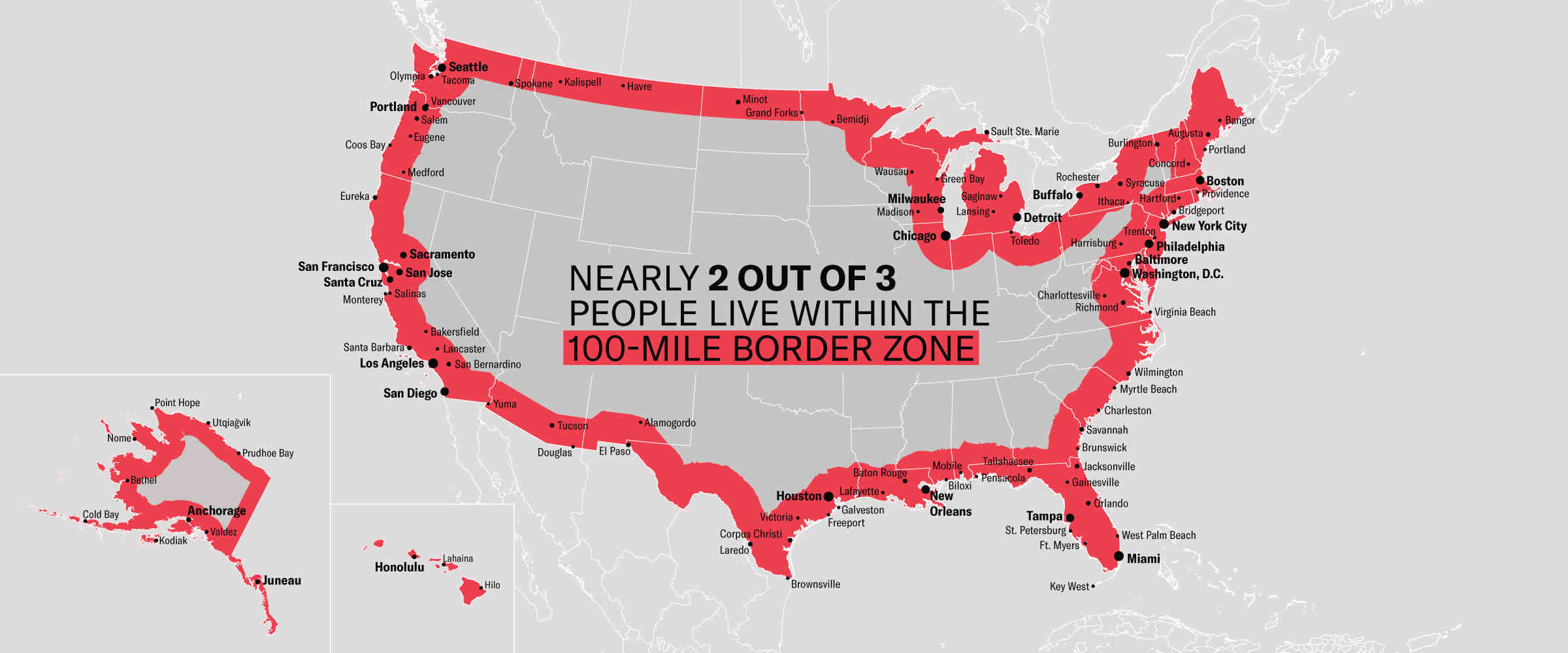 Рис.1. - Граница и территория пограничной зоны США.Данный документ вызвал волну негативных оценок со стороны многочисленных критиков Д. Трампа.           Ужесточение репрессивных мер по отношению к незаконной иммиграции связано еще и с тем, что, например, с апреля 2016 г. по конец марта 2017 г. из общего числа уголовных дел (75,9 тыс.), рассмотренных федеральными судами США, 32% пришлось на долю преступлений, связанных с оборотом наркотиков, и 27% – на долю преступлений на почве незаконной иммиграции. В указе Д. Трамп первым делом поручил министерству внутренней безопасности незамедлительно начать строительство новой стены вдоль юго-западной границы США с Мексикой.  Предписывалось выделение дополнительных средств из федерального бюджета на расширение центров временного содержания нелегальных мигрантов. На подготовку к реализации проекта отводилось 180 дней, начиная с даты его подписания. Глава Белого дома считал, что строительство стены на американо-мексиканской границе в значительной степени поможет США бороться с нелегальной иммиграцией, которая, по его словам, приносит одни проблемы. В день подписания указа Трамп заявил, что строительство стены начнется в течении нескольких месяцев. На начальном этапе финансирование строительства стены возьмет на себя США, в последствии, Мексика должна будет компенсировать США расходы по возведению пограничного сооружения. В ответном телеобращении президент Мексики Энрике Пенья Ньето заявил, что власти Мексики отказываются выполнять предъявляемые им требования.  Обращение президента Мексики Энрике Пенья Ньето было проигнорировано Трампом, более того, в двухстраничной записке для The Washington Post Трамп обрисовал, как он заставит Мексику заплатить за его 1000-мильный пограничный забор, который Трамп сделал краеугольным камнем своей президентской кампании. По мнению Трампа, введенные им санкции заставят Мексику платить по счетам.  Данный подход поможет надавить на Мексику, и получить необходимые средства для строительства стены.  В 2019 году Трамп предложил властям Мексики оплатить расходы на строительство стены путём участия в торговом соглашении с США и Канадой. Дональд Трамп предполагал, что в результате подписанного соглашения произойдёт сокращение торгового дефицита между США и Мексикой. Однако, по мнению экспертов, такая прибавка в бюджете всё равно не сможет полностью покрыть расходы на строительство стены. Более того, соглашение ещё даже не было ратифицировано Конгрессом. Следует отметить, что инициатива Трампа по возведению пограничного сооружения вдоль американо-мексиканской границы натолкнулась на мощное сопротивление в Конгрессе, в том числе и со стороны республиканцев. Однако, после годичной проволочки в марте 2018 г. Конгресс выделил администрации 1,6 млрд долларов на сооружение первых участков стены в восточной части (по границе с Техасом) протяженностью примерно 105 км. На решение Конгресса повлияло и то, что администрация сократила бюджет сооружения «великой американской стены» до 18 млрд. долларов. Дополнительно к охране американо-мексиканской границы Трамп подключил американские вооруженные силы. Губернаторы четырех пограничных с Мексикой штатов (Калифорния, Аризона, Нью-Мексико, Техас) направили гвардейцев для патрулирования и охраны границы. Параллельно Министр обороны США Дж. Мэттис распорядился, чтобы 4 тыс. национальных гвардейцев незамедлительно приступили к охране американо-мексиканской границы. В результате, в 2017 году пограничная служба США задержала 304 тыс. нарушителей американо-мексиканской границы. Эффективность предпринятых шагов заключается в том, что с каждым годом все меньшее количество жителей стран Центральной Америки отваживались нелегально пересечь границу с США, понимая всю фатальность данной затеи при Дональде Трампе.            Подводя итоги, можно сделать вывод о том, что строительство стены на границе с Мексикой послужило главным индикатором политической силы Дональда Трампа.Выводы по главе II.Дональд Трамп и Барака Обама являются приверженцами разнополярных взглядов по вопросам развития иммиграционного процесса в стране. Анализ политических намерений Трампа показал, что его кандидатура в основном наделена стратегией отрицания всего того, что было предпринято в рамках миграции его предшественником Барака Обамой. Амплитуда расхождения в подходах к миграционному процессу двух президентов представляется достаточно существенной и выстроена по всему периметру миграционного процесса, от укрепления государственной границы, до введения ограничительных мер в отношении въезда иностранных граждан из шести мусульманских стран на территорию США. В отличие от своего предшественника, политика Дональда Трампа наделена «жесткой силой», которая не поддерживается ни населением США, ни представителями высшей верховной власти страны. Дональд Трамп стал первым американским президентом, который предпринял ограничительные меры против нелегальной иммиграции путем введения более строгого иммиграционного законодательства.  Серия указов Дональда Трампа, введенных в отношении нелегальной миграции, вызвали значительный резонанс среди мировой общественности, представителей мексиканского и американского сообщества. Под шквал критики попали указы Трампа, коснувшиеся сокращения квоты на въезд мигрантов из других государств, запрета на въезд граждан из семи мусульманских государств, введении ограничительных мер в отношении трансфера «городам-убежищам», проводимой политики по разделению семей. Не смотря на значительные противостояния Дональду Трампу удалось претворить в жизнь ряд законопроектов и с помощью введенных указов сократить поток мигрантов из стран Центральной Америки, а, так же, снизить вдвое рост насилия и преступности в американском обществе. Однако, указ Дональда Трампа по строительству заградительного сооружения на границе США и Мексики ударил не только по американо-мексиканским взаимоотношениям, но и в том числе по государственному бюджету США. ГЛАВА III. ПОСЛЕДСТВИЯ МИГРАЦИОННОЙ ПОЛИТИКИ ПРЕЗИДЕНТА ДОНАЛЬДА ТРАМПА: СТРАТЕГИЯ ДЖОЗЕФА БАЙДЕНА В РАМКАХ ИММИГРАЦИОННОГО ВОПРОСАСоциальные протесты в США.            После победы на выборах в 2016 году Дональд Трамп незамедлительно принялся реализовывать свои предвыборные обещания. Внедряя свою предвыборную программу в рамках иммиграционной политики, Трамп столкнулся с оппозицией внутри общества и критическими замечаниями извне.             25 января 2017 г.  Трамп подписал Указ о безопасности границ и об улучшении иммиграционного контроля. Данный Указ предусматривает постройку заградительного барьера на американо-мексиканской границе. В ответ на данный Указ известные деятели и политики незамедлительно заявили, что строительство стены потребует значительных финансовых вложений. 27 января 2017 г. американский президент подписывает еще один указ в области иммиграционной политики под названием Указ о защите нации от въезда иностранных террористов на территорию США. Согласно его содержанию, въезд в Соединенные Штаты будет временно воспрещен выходцам из шести мусульманских стран, а именно Сирии, Ирана, Судана, Ливии, Йемена и Сомали. Реакция общественности не заставила себя долго ждать, с протестами против данного указа выступили экологические активисты. Некоммерческая организация Американский союз гражданских свобод (ACLU) подала иск в федеральный суд в Сиэтле против иммиграционного указа Трампа. Авторы иска и их сторонники называли указ «неконституционным», так как он, по их мнению, нарушает права человека. В ACLU убеждены, что подписанный 27 января иммиграционный указ нарушает права десятков тысяч мусульман, уже проживающих в США. В соответствии с новым запретом мусульманские иммигранты не могут получить как гражданство США, так и законный статус постоянного жителя или беженца. В самом указе нет положения об изменении статуса законно проживающих в США мусульманских иммигрантов. Однако, по сообщению Reuters, указ уже затронул одного обладателя американской студенческой визы из Йемена. Студент отправился домой, но вернуться обратно в США уже не смог.  С критикой запрета на въезд в США мусульманских иммигрантов выступили многие активисты и политики. Протесты звучали в том числе со стороны влиятельных членов Республиканской партии, от которой в 2016 году избирался Дональд Трамп. Сенаторы от Аризоны и Южной Каролины Джон Маккейн и Линдси Грэм не одобрили распоряжение, так как, по их мнению, оно не было подготовлено должным образом. Решение вызвало критику и за рубежом.  В начале февраля глава МИД правительства национального согласия Ливии Мохаммед Сияла в эфире местного телеканала заявил, что действия Дональда Трампа «представляют собой расовую дискриминацию и дискриминацию на основе религии и несовместимы с правами человека». В этот же день генсек ООН Антониу Гутерриш подчеркнул, что действия стран, связанные с управлением своими границами, не могут быть основаны «на какой-либо форме дискриминации, связанной с религией, этнической или национальной принадлежностью, потому что это противоречит основополагающим принципам и ценностям, на которых основано наше общество». В последствии Дональд Трамп уволил двух высокопоставленных чиновников за оспаривание его указа о запрете на въезд в США мусульманским беженцам и представителям семи мусульманских стран. Свои посты оставили министр юстиции Салли Йейтс, и глава иммиграционной и таможенной полиции Дэниел Рэгсдейл. По словам Дональда Трампа, Госпожа Йейтс была не компетентна по части контроля границ и нелегальной иммиграции. После выхода неоднозначного распоряжения о запрете на въезд она отказалась защищать его от имени министерства, так как сомневалась в правомерности распоряжения.          По данным The Washington Post, после издания указа было задержано и отправлено обратно около 27 авиапассажиров. По состоянию на 29 января действие этого указа распространилось примерно на 376 пассажиров. В связи с этим масштабные акции протестов охватили десятки американских городов. На следующий день толпы людей собрались на протесты против «антиэмигрантского» указа Д. Трампа в аэропорту имени Джона Кеннеди в Нью Йорке. Протестанты принесли транспаранты, скандировали лозунги и назвали происходящее "баном мусульман". Протесты происходили в других аэропортах США, включая аэропорт О’хара в Чикаго, международный аэропорт Сан-Франциско, аэропорт Лос-Анджелеса, международный аэропорт Сиэтл - Такома, международный аэропорт Портленда в Орегоне и в аэропортах Ньюарка, Бостона, Денвера и Далласа. Также протесты планировались в Хьюстоне, Лас-Вегасе, Орландо, Филадельфии и Атланте. Так, например, протест в Сиэтле 28 января собрал более 3000 демонстрантов, там была организована пресс-конференция, где выступило много выборных должностных лиц, включая губернатора штата Джея Инсли. Протесты в Лос-Анджелесе собрали около 200 участников. Губернатор штата Вирджиния, Терри Маколифф, так же присоединился к демонстрациям в аэропорту Даллеса. Мэр Марти Уолш присоединился к протестам в Бостоне в аэропорту Логан. 29 января частные лица и организации вышли на протест в Аэропорту Детройта. Массовые протесты в Лондоне зарегистрировали порядка 9000 человек, а ещё 16000 выразили свою заинтересованность событием. Джастин Трюдо, Премьер-министр Канады, заявил, что Канада с радостью примет беженцев, которым отказали США. Правительство Ирана отметили, что ни один гражданин США не будет допущен в страну, пока указ не отменят. Следует отметить, что данный указ действовал недолго, поскольку уже 3 февраля его действие заблокировал федеральный суд западного округа Сиэтла, заявив, что документ является дискриминационным по отношению к выходцам из мусульманских стран.         Следующий указ, подписанный Д. Трампом 6 марта 2017 года, также был заблокирован еще до вступления в силу – на этот раз гавайским федеральным судом. Из числа стран, которые были включены в список, был исключен Ирак. Новый указ Трампа полностью повторял свою предыдущую версию. В конце марта 2017 года президент Д. Трамп подписал последнюю версию указа. Трамп снял ограничения с Судана, однако под действие указа попали три страны – Чад, КНДР и Венесуэла. Въезд на территорию Соединенных Штатов запрещался для граждан из этих стран, если они не имеют родственных связей или других отношений на территории государства. В данном случае, Верховный суд США признал правомочность указа и согласился с тем, что он принят из соображений национальной безопасности. В поддержку указа администрации Трампа высказались пять судей из девяти. В постановлении, опубликованном на сайте Верховного суда, говорится, что решение о запрете на въезд в Соединенные Штаты находится строго в рамках полномочий президента.  Суд также не поддержал доводы истцов о том, что указ Трампа был мотивирован ненавистью на религиозной почве. «Указ преследует законные цели: предотвратить въезд в страну граждан, которые не могут быть проверены надлежащим образом. В указе ничего не говорится о религии», — гласит постановление, обнародованное главным судьей Джоном Робертсом. Помимо массовых протестов в США, указы Трампа вызвали волну недовольства по всему миру.  Так, например, с критикой указа выступили канцлер ФРГ Ангела Меркель, премьер-министр Великобритании Тереза Мэй и бывший госсекретарь США Мадлен Олбрайт. "На мой взгляд, эти действия противоречат принципам международной помощи беженцам и международному сотрудничеству", - заявила Меркель. Ведомство федерального канцлера и министерство иностранных дел ФРГ, по ее словам, приложат все усилия, чтобы уточнить правовое положение тех, кого затронул указ Трампа, особенно людей с двойным гражданством, и будут последовательно отстаивать их интересы. Федеральное правительство также намерено провести консультации по этому вопросу с европейскими партнерами, отметила Ангела Меркель. Однако, The New York Times отмечает, что некоторые организации, в частности объединения американцев, потерявших родных в результате терактов, приветствовали указ президента.            Следующим скандальным указом, стал Указ об отмене DACA. Сама программа DACA – это программа отложенных действий в отношении детей иммигрантов. Программа была запущена в 2012 году предыдущим президентом США Бараком Обамой. Программа защищала нелегальных мигрантов, прибывших в страну в возрасте моложе 16 лет, от высылки из страны, а также гарантировала им получение разрешения на работу в США. Следуя политики отрицания Дональд Трамп отменил программу своего предшественника, которая позволяла отсрочить депортацию почти 800 тыс. человек. Америка разделилась на тех, кто поддержал Дональда Трампа, и тех, кто выступил с критикой указа. Решение о закрытии программы Дональд Трамп принял в сентябре 2017 года. Глава Белого дома настаивал на том, что программа DACA незаконна, так как Конгресс не принял ни одного соответствующего законопроекта. В результате под вопросом оказалась судьба около 600 тыс. человек, которые когда-то прибыли в страну и были участниками DACA. Сам Трамп объяснил необходимость отмены DACA желанием следовать букве закона. "Мне не нравится наказывать детей, большинство из которых теперь уже стали взрослыми, за действия их родителей. Но мы также должны признать, что мы страна возможностей, потому что мы страна с действующими законами", - говорится в заявлении президента. В связи с отменой программы в Нью-Йорке возле Trump Tower была проведена акция протеста, на которой задержали 34 человека. Контингент протестующих был абсолютно полиэтническим: от выходцев с Ближнего Востока до переселенцев с Южной Америки. В акциях протеста приняли участие люди как молодого, так и зрелого возраста. В состав протестующих входило большое количество иностранных студентов. Демонстранты с плакатами в руках призывали сохранить программу, облегчить иммиграционное законодательство, а также отправить президента в отставку. Информацию об отмене программы, протестующие встретили с лозунгами «Мы не хотим покидать эту страну».  Мексиканское правительство в своем заявлении отметило, что глубоко сожалеет об отмене программы и активизирует консульскую работу для защиты своих граждан, которые пострадали от закрытия DACA.             В мае 2018 года в США разгорелся скандал из-за закона, согласно которому принудительно забирают детей у нелегальных иммигрантов. Администрация Д. Трампа объявила о проведении «политики нулевой терпимости» с целью противодействия нелегальной иммиграции на границе с Мексикой.  Генеральный прокурор Джэфф Сешнс пояснил, что политика абсолютной нетерпимости претворяется в жизнь в связи с тем, что Министерство внутренней безопасности сообщило о 203-процентном увеличении количества незаконных пересечений границы с марта 2017 года по март 2018 года и 37-процентном увеличении с февраля 2018 года по март 2018 года, что является самым большим показателем за месяц.  Нашлись сторонники данного законопроекта, которые утверждали, что адаптация семей мигрантов в чужой стране всегда сопряжена с проблемами, так как часть детей нелегалов погибают, находясь еще в пути. Весомым контраргументом в данной ситуации является тот факт, что детям нелегалов, помещенным в специальные центры, предоставляется медицинская помощь, питание, образование, развлечения. В данной ситуации детям сохраняется жизнь, предоставляются комфортные условия и полноценная опека приемных семей. В какой-то мере дети мигрантов обретают не только комфортные условия, но и полноценную семью, с ориентиром на благополучное будущее. Однако, значительная часть общественности выразили свое категорическое несогласие.  Правозащитные организации сосредоточили свою критику на том, что данные меры в отношении семей мигрантов недопустимы так как, подвергают детей нелегалов излишнему стрессу и могут привести к психологической травме, ведь их насильно отделяют от родителей и содержат под стражей как преступников. К данной точке зрения присоединились супруга Дональда Трампа, супруга 44-го президента США Мишель Обама, политические оппоненты в лице Хилари Клинтон и Майкла Хейдена, бывшего директора ЦРУ. Скандал вокруг «политики нулевой терпимости» начал развиваться в июне 2018 г., когда в СМИ начали распространять информацию о количестве разделенных семей, дети которых были помещены в приюты, а родители попали на скамью подсудимых. Согласно данным Министерства внутренней безопасности США, в течение шести недель, со дня выхода указа, с 19 апреля по 31 мая, 1 тыс. 995 несовершеннолетних были отделены от 1 тыс. 940 взрослых на границе с Америкой. Международный комитет спасения опубликовал заявление в котором говорится: «Политика добровольной жестокости по отношению к этим людям и использования маленьких сыновей и дочерей в качестве пешек разрушает прочный фундамент Америки, основанный на гуманитарной чувствительности и семейных ценностях». Информация о плачущих детях, вырванных из объятий своих напуганных родителей, наводнили средства массовой информации, и эта политика подверглась широкой критике со стороны церковных групп, политиков и защитников детей, которые считают ее бесчеловечной. Отчасти по этому поводу в Конгрессе развернулись баталии. Данную проблему отразил в своем новом номере американский журнал Time. На ярко-красном фоне изображен президент США Дональд Трамп и маленькая девочка, а также надпись «Добро пожаловать в Америку». Девочка плачет, а Трамп смотрит на нее, не пуская идти дальше.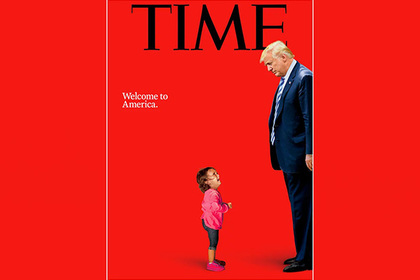                                     Рисунок 2. - Обложка журнала Time, июль 2018.Республиканцы также выразили своё беспокойство по поводу практики разделения семей. Спикер Пол Д. Райан, республиканец от штата Висконсин, заявил, что его ситуация с разделением семей не устраивает, а губернатор штата Огайо Джон Касич написал в Твиттере: «Перестаньте разделять семьи. Это так просто." Протесты начали проводиться повсеместно в Соединенных Штатах. Протестующие требовали остановить практику разделения семей. Некоторые даже сравнивали задержание детей правительством США с Нацистскими концлагерями.  В последствии, под давлением общественного мнения, Дональда Трамп подписал указ, запрещающий забирать детей от родителей- иммигрантов. Указ содержал послабления, заключающиеся в том, что детей и родителей-иммигрантов запрещалось разлучать. С этого момента их должны держать в приюте вместе, а не отдельно. Однако сам закон остался неизменен по отношению к нарушителям.              Таким образом, следует отметить, что американское общество, представители общественных структур отреагировали на указы президента Дональда Трампа достаточно критично.  Согласно мнению общественности, политика главы Белого Дома в отношении нелегалов выглядит достаточно бесчеловечной и противоречит демократическим принципам Америки. Однако, Дональд Трамп уверен в своей политике в отношении незаконной иммиграции, по его мнению, он решает главную задачу - предотвращение угрозы национальной безопасности США. Политика избранного в 2021 году президента США Джозефа Байдена в сфере иммиграции.Джозеф Байден в своей предвыборной программе анонсировал резкий поворот к реформированию американской иммиграционной политики. Выиграв выборы, он продемонстрировал намерение серьезно заняться вопросами внутренней и внешней иммиграции. Дональд Трамп в течение всего времени своего пребывания на посту президента претворял в жизнь лозунг «Америка для американцев». Следуя данному принципу, Соединенные Штаты пошли по пути ужесточения иммиграционных правил. Основная идея иммиграционной политики Трампа заключалась в полном искоренении нелегальной иммиграции и значительном сокращении количества лиц, претендующих на грин-карту. В результате, на законодательном уровне были установлены лимиты беженцев, прибывших в США, закреплены жесткие ограничения в сфере семейной миграции, ограничено действие государственной программы DACA, дающей права законного проживания в США детям нелегальных иммигрантов, введен запрет на получение многих категорий рабочих виз и грин-карт до конца 2020 года. Огромные средства из американского бюджета были направлены на строительство оградительного сооружения, разделяющего США и Мексику, чтобы предотвратить нелегальное пересечение государственной границы иностранцами, решившими искать лучшей жизни на американской земле. С помощью сокращения федерального финансирования велась активная борьба с «городами-убежищами», в которых нелегалы не только не подвергались преследованию, но и имели возможность воспользоваться социальными преференциями наравне с обычными гражданами, была предпринята попытка аннулировать визовую лотерею, служба таможенного и пограничного контроля получила расширенные полномочия, они стали преследовать всех нелегалов не имеющих надлежащих документов – независимо от их законопослушания. Таким образом, нелегальная иммиграция сократилась на 49%. Иммиграционные перспективы миллионов людей стали весьма мрачными. Джозеф Байден в своей предвыборной программе обещал существенные изменения в сфере иммиграции. Основная идея иммиграционной политики Байдена заключалась в отмене всех иммиграционных ограничений, введенных ранее Дональдом Трампом. В отличии от своего оппонента, придерживающегося политики «нулевой терпимости» к нарушителям миграционного законодательства, программа Джозефа Байдена предусматривает "гуманную иммиграционную политику" в отношении иммиграционных правил:100-дневный мораторий на депортацию.Сохранение финансирования городов-убежищ.Введение специальных виз для иностранцев, имеющих американских родственников-иммигрантов, что позволит им находиться на территории США и легально работать, пока идет процесс рассмотрения их иммиграционного дела.Отмену политики отделения детей от родителей-иммигрантов на границе.Легализация иммигрантов, которые еще детьми незаконно прибыли в США вместе со своими родителями и подпадают под программу DACA.Возобновление программы DAPA, предусматривающей легализацию иммигрантов, проживающих с 2010 года в Соединенных Штатах без документов, но имеющих детей-законных жителей США.Увеличение годового лимита на прием беженцев до 125000, т.е. почти в 7 раз.Оптимизация службы гражданства и иммиграции, которая должна привести к значительному сокращению срока, в течение которого должно быть принято решение о выдаче грин-карты.           Предполагалось, что в случае победы Байдена, по самым минимальным подсчетам 11 миллионов человек получат, как минимум, защиту от депортации и разрешение на работу. В своей программе Байден предусматривал выделить в течение четырех лет $4 млрд. помощи странам Центральной Америки. А также, в случае вступления на пост президента, Байден намерен был незамедлительно ввести распоряжение о прекращении строительство стены на американо-мексиканской границе.            Иммиграционная платформа Джозефа Байдена включает так же и меры, направленные на привлечение специалистов из разных областей бизнеса для работы в США.  Согласно мнению Джозефа Байдена, этому должны способствовать следующие пункты:Создание особого механизма регулирования количества рабочих виз для специалистов. Сейчас предусмотрено, что на каждую визовую категорию (ЕВ1, ЕВ2, ЕВ3, ЕВ4, ЕВ5) ежегодно выделяется определенное количество виз. Фиксированный лимит создает очередь в определенной категории, причем данные специалисты могут быть востребованы для США. Инновация состоит в том, чтобы отказаться от такого подхода, а вместо этого каждый год определять новый лимит, который зависит от экономической ситуации в стране, потребностей рынка, и запросов от иммигрантов на ту или иную категорию.Второй пункт заключался в создании новой визовой категории, регулируемой не на федеральном уровне. Все иммиграционное право США находится в Федеральной юрисдикции. Ни одна рабочая категория (кроме, может быть, косвенно ЕВ5) на данный момент не учитывает локальных потребностей в работниках определенных специальностей. Программа Джозефа Байдена включает в себя создание отдельной визовой программы, в которой потребность в иностранной рабочей силе будет сертифицироваться городом или муниципалитетом на основании потребностей местного бизнеса в работниках той или иной классификации. Данная идея была считана с канадской программы иммиграции через трудоустройство в определенной провинции, испытывающей недостаток работников в определенном секторе экономики.Третий пункт программы Байдена по иммиграции заключается в интеграции рабочей иммиграции в процесс воссоединения семьи.
Процесс воссоединения семьи по многим категориям занимает годы. Те, кто находится в процессе воссоединения, испытывают затруднения с получением туристических виз в США из-за заявленного иммиграционного намерения. В своей программе кандидат в президенты предлагает Конгрессу имплементировать отдельную визовую категорию для иностранцев, чьи дела по воссоединению находятся на рассмотрении в иммиграционных службах, которая позволила бы им находиться на территории США в процессе ожидания решения и с возможностью легального трудоустройства.
4. Четвертым пунктом Байден намерен был ввести запрет на частные депортационные тюрьмы. На сегодняшний день значительная доля депортационных тюрем управляется частными компаниями, которые заключают взаимовыгодные контракты с правительством. Компании имеющий частный статус меньше всего подвержены проверкам и дополнительным отчетностям, чем в государственных заведениях подобного рода. Прибыль таких компаний напрямую зависит от количества заключенных, как следствие, такие тюрьмы переполнены количеством иммигрантов и становятся рассадниками заболеваний. Байден предлагает полностью упразднить систему частных тюрем в депортационном процессе, с целью повышения ответственности за условия содержания и предотвращению ситуации наполнения тюрем иммигрантами для увеличения прибыли таких компаний.5. Пятым пунктом Байден предусматривает создание облегченной процедуры получения резидентского статуса получателям PhD в американских университетах. Программа Байдена предлагает исключить из общей квоты на получение грин-карт по рабочим категориям тех иностранцев, которые получили степень PhD в американских университетах и разработать облегченную процедуру получения статуса резидента для тех, у кого докторские степени в STEM специальностях. По этому проекту, американский диплом соответствующей квалификации должен считаться достаточным доказательством пользы, которую иностранный специалист может принести в США.           Следует отметить, что перечисленные выше направления иммиграционной платформы Джозефа Байдена являются результатом его инициатив, проявленных ранее на посту вице-президента при администрации Барака Обамы. Данные нововведения получили одобрения в Сенате, однако не были поддержаны в Палате представителей. Вопрос мог бы быть решен, но правительство Обамы отказались идти на компромиссы, один из которых заключался в обязательной уплате нелегальными иммигрантами штрафов за незаконное пребывание на территории США.  В предвыборных выступлениях Джозеф Байден признал это большой ошибкой.         Проведение комплексной иммиграционной реформы было названо приоритетной задачей первых 100 дней будущего президента Байдена. После инаугурации, 20 января 2021 года, Джозеф Байден выполнил свое предвыборное обещание и в первый день своего президентства подписал указ об отмене строительства стены на границе США с Мексикой. Так же, президент Джозеф Байден отменил чрезвычайное положение на южной границе и заявил о прекращении финансирования проекта своего предшественника Дональда Трампа по строительству пограничной стены. Соответствующее заявление главы государства опубликовано на сайте Белого дома. В своем заявлении Байден подтвердил уже озвученную им ранее позицию, что «доллары американских налогоплательщиков» больше не будут направляться на строительство пограничной стены. 2 февраля 2021 года, глава Белого дома тремя своими указами развернул действовавший при администрации Трампа вектор миграционной политики. В качестве первого шага он объявил о создании рабочей группы по воссоединению семей мигрантов, задержанных при незаконном пересечении границы. При Трампе существовала практика разлучения этих мигрантов с детьми, что вызывало критику как внутри страны, так и на внешнеполитической арене. Второй указ создаст всеобъемлющую региональную основу для устранения причин миграции, а также для регулирования процессов миграции по всей Северной и Центральной Америке, чтобы обеспечить безопасное и организованное оформление на границе лиц, ищущих убежище. Третий указ восстановит веру в иммиграционную систему США и обеспечит интеграцию новых американцев. Политику своего предшественника Байден назвал "моральным и национальным позором", желающий создать условия для легальной миграции в США он пообещал, что многие решения Дональда Трампа, будут проверяться и пересматриваться.          Далее президент Байден представил в Конгресс законопроект под названием «О гражданстве США».  В проекте закона, помимо прочих изменений, содержалась процедура предоставления гражданства одиннадцати с лишним миллионам нелегальных мигрантов. Однако названный законопроект даже не был рассмотрен. В ситуации, сложившейся в результате резкой смены подхода и поспешной отмены указов и распоряжений предыдущего президента, принятие новых значимых актов пришлось отложить.           Таким образом, первыми указами Джозеф Байден продемонстрировал готовность к развороту внутренней и внешней политики США по иммиграционным вопросам.  Указы Джозефа Байдена показывают стремление избранного президента как можно быстрее устранить «плохую политику», проводимую предыдущей администрацией Белого дома в отношении мигрантов.  По мнению Байдена, Дональд Трамп издал указы, которые были контрпродуктивными для безопасности США, особенно в области иммиграции. Байден отметил: «Когда у нас появится справедливая, упорядоченная и гуманная легальная иммиграционная система, Америка станет безопаснее, сильнее и богаче... И сегодня мы начинаем работать над тем, чтобы устранить моральный и национальный позор, допущенный прежней администрацией, которая буквально, а не образно говоря, вырывала детей из рук... их матерей и отцов на границе, и без какого-либо плана воссоединения детей, которые нуждаются в опеке, и их родителей».         При сложившихся обстоятельствах следует отметить следующий не мало важный факт, что гуманный подход Джозефа Байдена к иммиграционному процессу имеет свои «последствия». На сегодняшний день поток нелегальных мигрантов из Латинской Америки увеличился в разы и в последствии грозит стать рекордным за последние два десятилетия. Доля искателей счастья значительно возросла после отмены жестких мер периода правления Дональда Трампа и прекращения строительства стены на границе США с Мексикой. В свою очередь экс-президент Трамп обвинил нынешнего главу Белого дома в том, что тот «превратил национальный триумф в национальную катастрофу». Необходимо подчеркнуть, что среди демократов так же нашлись и те, кто усомнился в правильности выбранного курса. Так, например, Конгрессмен и демократ от штата Техас Винсето Гонсалес назвал план Байдена «рецептом катастрофы» для демократической партии, результатом которого последует потеря большинства голосов в Конгрессе. Присоединился к данной позиции постоянный советник губернатора-демократа Северной Каролины Роя Купера Морган Джексон, который подчеркнул, что лишь меньшинство в партии поддерживает политику «открытых границ», большая часть высказалась за то, что статья о сохранении и усилении пограничной безопасности должна быть обязательной частью всякого законопроекта. Критичность сложившейся ситуации подтвердила и американская общественность, по данным нового опроса информационного издания «Hill-HarrisX», 76% зарегистрированных избирателей, опрошенных в ходе опроса 19-22 марта 2021 года, заявили, что нынешний рост иммигрантов на границе - это кризис, который необходимо немедленно решать. Напротив, 24% респондентов заявили, что с ситуацией можно будет разобраться позже. Что касается партий, 87% республиканцев, и 66% тех, кто назвал себя демократами, заявили, что текущая ситуация в Южном Бродере является неотложным кризисом.  Находясь под огнем критики из-за ситуации на границе, президент Байден вынужден был отказаться от своего предвыборного обещания увеличить квоту на прием беженцев в текущем финансовом году до 62,5 тысяч человек. 16 апреля 2021 г. Байден объявил, что квота на 2021 год останется на уровне 15 тысяч. Эта цифра была установлена Дональдом Трампом и является минимальной с 1980 года.           В зависимости от того, насколько быстро улучшится ситуация на границе зависит судьба двух других законопроектов, которые уже одобрены палатой представителей.  Данные законопроекты являются частью упомянутого выше большого иммиграционного законопроекта «О гражданстве США». Это такие законопроекты как, «Закон об американской мечте и перспективе» и «Закон о совершенствовании организации сельскохозяйственной занятости». Вышеуказанные законопроекты были утверждены нижней палатой 18 марта 2021 года. Первый открывает путь для получения статуса постоянного резидента тем, кто подпадает под название «dreamers» - молодых людей, попавших в США еще в детском возрасте. «Закон о совершенствовании организации сельскохозяйственной занятости» разрешит легализоваться нескольким сотням тысяч иностранцев, нелегально занятым в сельском хозяйстве США.            Таким образом, вступив на пост президента Джозеф Байден занял позицию полного отрицания политики своего предшественника Дональда Трампа в области реформирования американской миграционной системы. Руководствуясь исторически сложившейся установкой в отношении мигрантов, Джозеф Байден развернул иммиграционный курс на прежние рельсы. Предпринятые Байденом меры по возврату к прежней иммиграционной политике не означает, что администрация Белого дома нашла оптимальный выход из сложившегося иммиграционного кризиса, а наоборот лишь усугубила политическую ситуацию в стране.Проблема обязательств США перед гражданами других стран после вывода войск США из Афганистана.Команда нынешнего президента США Джо Байдена унаследовала от администрации Дональда Трампа множество внешнеполитических проблем, требующих пристального внимания и незамедлительного решения, будь то отношения с Евросоюзом, ситуация вокруг Ирана, кризис в российско-американских отношениях или глобальное соперничество с Китаем. Чуть менее заметной, но от этого не менее важной является тема окончательного вывода американского воинского контингента из Афганистана и урегулирования ситуации в республике. Военная операция США в Афганистане началась в 2001 году. Формальным поводом стали теракты 11 сентября. На пике кампании в 2010 – 2013 годах общая численность военных Соединенных Штатов и их союзников, дислоцированных в Афганистане, превышала 150 тыс. человек. В ходе боевых действий на территории Афганистана с 2001 года погибли около 2400 американских военных, более 20 тысяч получили ранения разной степени тяжести. Около тысячи солдат потеряли убитыми в Афганистане другие участники коалиции. Обещание прекратить начатые США дорогостоящие войны было одним из главных пунктов избирательной программы Дональда Трампа в 2016 году. Переговоры о мире в Афганистане его администрации удалось начать в октябре 2018 года. Путь к итоговому мирному соглашению был непростым. Мирное соглашение между США и Талибаном, было подписано в Дохе 29 февраля 2020 г. Соглашение содержало следующие условия: вывод американских войск к 1 мая 2021 г. при условии соблюдения талибами достигнутых договоренностей; начало переговоров между талибами и афганским правительством после подписания соглашения; отказ от использования территории Афганистана талибами в целях подрыва безопасности США и их союзников; взаимный обмен пленными к 10 марта 2021 года. По факту, сроки окончательного вывода войск Вашингтон так и не выполнил. Байден, придя к власти, изменил конечный срок вывода войск на 11 сентября 2021 года, а позднее стало известно о новом сроке - 31 августа.            Намерение главы Белого дома о выводе американского военного контингента из Афганистана вызвало противоречивую реакцию в США. Отношение к бесконечной войне разделило и республиканцев, и демократов. В обеих партиях имелись сторонники скорейшего вывода войск, первые, опасались новой волны насилия и разгула терроризма в Афганистане.  Последние. называли вывод войск капитуляцией Америки. The Washington Post добавляет, что особенно яростно Байдена критикуют республиканцы, выступавшие против вывода войск, даже когда об этом объявлял их однопартиец Трамп. Следует признать, что после долгих лет кровопролития США оставило Афганистан в крайне нестабильном состоянии, усугубило проблемы во всем регионе. О рисках такого решения говорят и эксперты. «Решение вывести войска из Афганистана обусловлено тем, что это было частью предвыборной кампании Байдена. Он много критиковал своего предшественника Трампа за замедление этого процесса. Кроме того, для демократов сложившаяся ситуация стала удачным поводом продемонстрировать свое превосходство, показав, что они справились с проблемой лучше республиканцев», – считает генеральный директор Российского совета по международным делам Андрей Кортунов .           Ряд высокопоставленных помощников из окружения Байдена не поддержали его решение о полном выводе войск из Афганистана. Они выразили опасения по поводу того, как полный вывод войск скажется на антитеррористической миссии США. Так, среди «протестантов» назывались имена председателя комитета начальников штабов ВС США генерала Марка Милли, главы центрального командования американских вооруженных сил генерала Кеннета Фрэнклина Маккензи, а также ряда сотрудников госдепартамента. Примечательно, что скептически отнесся к данному решению даже директор ЦРУ Уильям Бернс.            Приход к власти в Афганистане террористического движения «Талибан» спровоцировало движение беженцев в соседние регионы. После захвата талибами всех границ многие граждане Афганистана попытались покинуть страну через аэропорт. Туда устремились тысячи беженцев, опасающихся за свою судьбу и судьбу своих семей и близких при талибах. В давке и инциденте с падением людей с шасси самолета ВВС США при взлете погибли несколько человек, солдаты американской армии открывали стрельбу, чтобы сдержать беженцев. Вину за происходящее в аэропорту Афганистана Байден возложил на президента Ашрафа Гани, бежавшего из страны, а его правительство назвал "коррумпированным". Осуществляя свое предвыборное обещание, полный вывод войск из Афганистана, президент Байден попытался снять с себя ответственность за последствия принятых им решений переадресовав обязательства перед Афганистаном на другие страны. Глава Белого дома отметил, что США попросят другие государства делать больше для поддержки Афганистана. «Мы обратимся к другим странам региона, особенно к Пакистану, а также к России, Китаю, Индии и Турции с просьбой делать больше для поддержки Афганистана. Все они в значительной степени заинтересованы в стабильном будущем этой страны». Таким образом Байден показал, что судьба граждан Афганистана, так же как судьба беженцев, по большому счету Вашингтон не интересует. Он посчитал, что задачи американским правительством выполнены, миссия закончена. А что будет со страной, которую США обещали сделать безопасной, — это уже не проблема американского правительства. Данную мысль подтверждает и сам факт вывода американских войск из Афганистана, который отчасти выглядел бегством из страны. Военный эксперт, политолог и директор по развитию фонда содействия технологиям XXI века Иван Коновалов, отметил, что вывод советских войск из Афганистана в 1989 году и выход американских солдат в 2021 году не подлежат сравнению, поскольку первые покидали страну, наладив в ней экономику и инфраструктуру с высоко поднятой головой, а вторые — бежали от разрухи. «Мы ушли гордо. И реакция была соответствующая. Мы доблестно воевали и не только: строили больницы, заводы, дороги. То есть сделали все что могли для того, чтобы Афганистан был не средневековой страной, а развивающейся. На Западе, надо сказать, оценили это довольно высоко. С гордостью воспринимали уходящих ребят, молодцы выполнили долг», — сообщил он.            О поспешном выводе войск США и их союзников из Афганистана, сообщил в своем заявлении, и президент России Владимир Путин, выступая в онлайн-формате на заседании Совета глав государств — членов Шанхайской организации сотрудничества (ШОС). «Сейчас перед нашей организацией остро стоит задача по проведению общей, согласованной линии с учетом тех серьезных рисков, которые связаны с обострением ситуации в Афганистане после поспешного вывода, если не сказать бегства, из этой страны сил США и их союзников по НАТО», — сказал президент. Российский президент назвал гуманитарной катастрофой положение дел в Афганистане после вывода американского контингента. Он обратил внимание, что пребывание американских военных в Афганистане увенчалось нулевым результатом.  Не поддержали и в Сенате стремительный вывод войск США из Афганистана, назвав данный политический шаг «фатальной ошибкой». Влиятельный американский сенатор Линдси Грэм (республиканец от штата Южная Каролина) определил решение американского президента Джо Байдена о выводе американских войск из Афганистана «наихудшим вариантом развития событий». «Решение о выводе американских войск из Афганистана ошибочно. Отличных результатов нет, это наихудший вариант развития событий», – заявил Грэм. В свою очередь министр иностранных дел Италии Луиджи Ди Майо назвал решение о выводе воинского контингента НАТО из Афганистана «историческим» и «эпохальным».            Негативную оценку действиям Байдена в Афганистане дало правительство Великобритании. «Нынешний президент США Джо Байден не ориентируется в реальности, его руководство страной — настоящая катастрофа для стран Запада. Из-за фиаско США в Афганистане британцы чувствуют себя преданными», пишет Найл Гардинер, бывший помощник британского премьера Маргарет Тэтчер. Стратегия Байдена спровоцировала серьёзную критику по всей Европе. Самое жёсткое заявление прозвучало из Берлина, где Армин Лашет, сменивший Ангелу Меркель на посту лидера правящей партии Христианско-демократического союза Германии, назвал уход Америки из Афганистана «крупнейшим фиаско НАТО с момента его основания». По мнению Гардинера, Байден явно живёт в «сумеречной зоне», если он думает, что союзники США, от Лондона до Варшавы, не ставят открыто под сомнение авторитет администрации Байдена на международной арене. Не проконсультировавшись с британским правительством и другими союзниками по НАТО о сроках вывода войск из Афганистана, президент Байден нанёс ущерб «особым отношениям», существующим между США и Великобританией.          Размышляя об оправданности присутствия американских войск в Афганистане, мы считаем, что не следует в данной ситуации давать категоричную оценку «да» или «нет», так как с моральной точки зрения, очевидно, да. В своей бесчеловечности и вседозволенности боевики перешли, образно говоря, уже не "красную", а "бордовую" линию. Американская общественность не могла смотреть на то, как издевательски отреагировали афганские талибы на теракты 11 сентября, как укрывали Бен Ладена. Другое дело, что благая цель искоренить зло, была реализована с вопиющей безграмотностью, без учета восточных реалий. Провальной назвала миссию США и НАТО в Афганистане представитель Министерства иностранных дел РФ Мария Захарова. «Афганская кампания продемонстрировала самоуверенность Вашингтона, который, уповая на силу своего оружия, умеет лишь свергать режимы и осуществлять вторжения без последующих успехов в конфликте (как было во Вьетнаме, в Ираке и многих других точках планеты). При этом США не стремились понять специфику местных взаимоотношений и выстроить взаимовыгодные союзнические отношения с населением и национальными лидерами. Насаждение своего понимания построения государства разрушило устоявшийся многовековой уклад жизни, не создав при этом альтернативную версию, которая была бы принята афганским обществом. Фактически назначенные Вашингтоном афганские президенты (Хамид Карзай, Ашраф Гани) — несамостоятельные фигуры, непопулярные в стране и неспособные обеспечить национальное единство», заявила Мария Захарова.             Мы считаем, что не следует рассматривать решение Байдена как слабое и непродуманное, несмотря на всю организационную и политическую суматоху, вызванную реальным процессом вывода войск. Если оценивать его с геополитической точки зрения, то оно бьет прежде всего не по Афганистану, а по главным врагам США, по России и Китаю, а также и другим странам региона. Байден «подарил» им проблему защиты от мирового терроризма, у которого облегчились условия концентрации в Афганистане. При необходимости США смогут теперь кричать на весь мир, что они успешно не допускали ИГИЛ в эту страну.  А любые проблемы или сбои в политике России и Китая на этом направлении могут способствовать возвращению США в регион на новых условиях.            Говоря о будущем Афганистана после вывода американских войск, эксперт предположил изменение расстановки сил в стране. «Талибан», скорее всего, будет превращаться в основную политическую силу в Афганистане. Возможно, появится и какое-то коалиционное правительство», – прогнозирует Кортунов, добавляя, что любая коалиция в стране будет временной . Также нет гарантии, что террористические организации, такие как "Аль-Каида", снова не будут использовать Афганистан в качестве базы для своих операций. Необходимо подчеркнуть, что "Талибан" и "Аль-Каида" никогда не разрывали связи.             На сегодня, приходиться констатировать тот факт, что США оставили не процветающую страну, а проблемную территорию. Афганистан можно сравнить с пороховой бочкой с зажженным фитилем, которая может взорваться в любую минуту. Осколки от этого взрыва разлетятся не только по всей стране, но и, как минимум, заденут соседние государства. А значит — Афганистан и весь регион вновь станут «горячей точкой» планеты.           Таким образом, ситуация с выводом войск из Афганистана не добавила дополнительных бонусов американскому лидеру. Приход талибов к власти в Афганистане обрушил рейтинговые позиции президента Байдена. Такая оценка деятельности президента США является самой низкой за последние семь месяцев с момента его пребывания на посту главы государства. Считаем, что в перспективе Байден и его партия получили весомый повод для атак при переизбрании на второй президентский срок в 2024 году, начиная от Афганистана до новой волны пандемии, нестабильной экономики, преступности и иммиграции. Перекладывая ответственность за свои политические действия на руководство иных государств, Джо Байден серьёзно подорвал позиции Америки и её союзников на внешнеполитической арене. Выводы по главе III.1. Внедряя свою предвыборную программу в рамках реформирования иммиграционной системы, Дональд Трамп столкнулся с оппозицией как внутри американского сообщества, так и критическими замечаниями извне. Реформа Дональда Трампа в области миграционной политики обострила социальную ситуацию в стране, а точнее подтолкнула к расслоению американского общества по национальному признаку, что в свою очередь породило массовые протесты как в самих Соединенных Штатах Америки, так и за ее пределами, например, в Лондоне и Канаде. Вышедшие из-под контроля полиции молодежные движения отчетливо показали решительный настрой латиноамериканского и мусульманского населения бороться за свои права. А администрация Трампа, в данной ситуации, продемонстрировала полную неспособность найти эффективные политические механизмы для снижения социальной напряженности в стране. Достаточно критичную позицию по поводу проводимой главой Белого дома иммиграционной политики отразили в своих выступлениях политические деятели таких стран как Канада, Великобритания, Германия.  Они считают, что предпринятые Дональдом Трампом действия в отношении нелегалов носят бесчеловечный характер и противоречат демократическим принципам Америки.  2. Гуманный подход Джозефа Байдена к иммиграционному процессу в США повернул вспять лозунг его предшественника «Америка для американцев».  Основная идея иммиграционной политики Байдена заключается в отмене всех иммиграционных ограничений, введенных ранее Дональдом Трампом. Вступив на пост президента Джозеф Байден, ввел серию указов, оптимизирующих жизнедеятельность мигрантов, проживающих сегодня на территории Соединенных Штатов Америки и тех иностранных граждан, которые еще только собираются пересечь границу США в поисках лучшей жизни. В частности, первый указ коснулся создании рабочей группы по воссоединению семей мигрантов, второй, способствовал безопасному и организованному оформлению на границе лиц, ищущих убежище в США, третий, содействовал успешной интеграции новых американцев в американское сообщество. В свою очередь, Джо Байден так же столкнулся с первыми серьезными последствиями введенных им указов. С отменой ограничительных мер поток нелегальных мигрантов в США через южные границы страны стал не контролируемым и увеличился в разы. В данном случае, мы наблюдаем разворот Джозефом Байденом иммиграционного курса на прежние рельсы, и полагаем, что предпринятые Байденом меры не гарантируют того, что на сегодняшний день администрацией Белого дома найден оптимальный выход из иммиграционного кризиса. 3. Команда президента США Джо Байдена унаследовала от администрации Дональда Трампа множество различных внешнеполитических проблем, одной из которых стала тема окончательного вывода американского воинского контингента из Афганистана. Провальная миссия США и НАТО в Афганистане спровоцировала серьёзную критику поспешности политических действий Байдена по всей Европе.  Союзники США усомнились в исключительности «особых отношений» с американским правительством, кроме всего прочего, поставили под сомнение способность Байдена управлять страной.  Заключение          В настоящей выпускной квалификационной работе рассмотрена тема «Современная иммиграционная политика США: вызовы и последствия». Актуальность выбранной темы заключается, в том, что Трамп объявил политику «нулевой терпимости» в отношении незаконной иммиграции. С первого дня своего правления Дональд Трамп делал все возможное, чтобы иммиграция в США снизилась до минимума, чтобы те, кто оказался в стране без документов и виз, подверглись арестам и незамедлительной депортации. Проблема заключается в том, что проводимая Дональда Трампа реформа в отношении миграционной политики обострила социальную ситуацию в стране. Вышедшие из-под контроля полиции молодежные движения отчетливо показали расслоение американского общества по национальному признаку и неспособность администрации Трампа найти эффективные политические механизмы для снижения социальной напряженности в стране. На сегодняшний день, Дональда Трампа считают чуть ли не врагом всех мигрантов на свете, человеком бессердечным и жестоким по отношению к беженцам, гонимыми на американскую территорию невыносимыми условиями жизни в своих государствах.             Гуманная иммиграционная политика последующего президента Джозефа Байдена не облегчила ситуацию, а лишь привела Соединенные Штаты Америки к углублению политического кризиса в стране. Унаследованная проблема с выводом войск из Афганистана не нашла своего конструктивного разрешения при администрации Байдена. Провальная миссия США в Афганистане поставила под сомнение способность Байдена вести конструктивный диалог с политическими лидерами союзных государств. Притом давние сателлиты США, в принципе, усомнились в способности Байдена управлять своей страной.             Гипотеза исследования (предполагается, что предполагается, что жесткая иммиграционная политика президента США Дональда Трампа вызовет политический кризис и новые проблемы для администрации Дж. Байдена) подтвердилась.          Обоснованная актуальность исследования и выдвинутая гипотеза позволили решить ряд исследовательских задач: раскрыты современные теоретические подходы содержания понятий «миграция» и «иммиграционный процесс»; рассмотрена ключевая идея миграционной политики Дональда Трампа в рамках предвыборной кампании; проанализированы характерные различия в области реформирования американской миграционной системы двух президентов США Бараком Обамой и Дональдом Трампом; изучена законотворческая инициатива президента США Дональда Трампа в отношении миграционного процесса; дана оценка последствий миграционной политики президента США Дональда Трампа; проанализирована избранная стратегия нового президента США Джозефа Байдена в сфере реформирования американской миграционной системы; подвергнуты анализу политические шаги Байдена по выводу американского воинского контингента из Афганистана.           Поставленная цель и задачи выпускной квалификационной работы достигнуты.           При написании выпускной квалификационной работы по теме исследования была изучена научная литература определяющая терминологический аппарат «миграция», «иммиграционный процесс»; специальная литература, включающая научные статьи, анализирующие действия избранного президента Дональда Трампа в отношении проводимой им новой иммиграционной политики; статистические материалы отражающие законотворческую инициативу Дональда Трампа; электронные источники изучающие мнение критиков  в отношении  реформирования миграционной системы Дональдом Трампом; официальные заявления известных политических деятелей мировой общественности.          Методологической основой работы стали общенаучные методы (индукции, дедукции), метод контент анализа, сравнительно-исторический метод, метод изучения статистических материалов, методы обобщения и построения аналогий для формулирования выводов, методы описания и наблюдения.             Исходя из результатов исследования были сформулированы следующие выводы:            Исторический экскурс развития иммиграционного процесса в США показал, что на протяжении всего времени существования Америки иммиграция являлась сильной стороной национальной идентичности данного государства.  Приток рабочей силы в страну на протяжении всего времени способствовал экономическому подъему США и возможности иметь устойчивую позицию на мировой арене в качестве промышленного гегемона. До недавнего времени фундаментом устойчивости иммиграционной политики США являлся Закон «Об иммиграции и национальности» от 1990 г, который с приходом на пост президента популиста и аутсайдера Дональда Трампа подвергся серьезным изменениям.             Президент США Дональд Трамп повернул вспять сложившиеся веками стереотипы в отношении нелегальной иммиграции. Впервые иммиграция стала рассматриваться главной угрозой для национальной безопасности США.  Политическая элита оказалась не готова к кардинальным преобразованиям и реформированию миграционной системы в целом. Предложенные Дональдом Трампом миграционные инициативы призваны были кардинально изменить миграционную систему Соединенных Штатов Америки в виду ее полной неэффективности. По мнению Трампа решать накопившиеся проблемы следует путем внедрения радикальных преобразований и коренного изменения миграционной системы. Первостепенной задачей для Дональда Трампа являлось строительство американо - мексиканской стены. В рамках антиэмиграционной риторики строительство пограничной стены позволило главе Белого дома не только снизить поток нелегалов в США, но и сократить безработицу в стране, за счет высвобождения рабочих мест, занятых мигрантами-нелегалами, а также вернуть в страну ранее закрытые предприятия.           Дональд Трамп и Барак Обама являются приверженцами разнополярных взглядов по вопросам развития иммиграционного процесса в США. Амплитуда в подходах к реформированию миграционной системы двух президентов представляется достаточно существенной и выстроена по всему периметру иммиграционной политики, от укрепления государственной границы, до введения ограничительных мер в отношении въезда иностранных граждан из шести мусульманских стран на территорию США. В отличие от своего предшественника, политика Дональда Трампа наделена «жесткой силой», которая не нашла поддержки ни со стороны граждан США, ни со стороны представителей высшей верховной власти страны. Как следствие, «жесткая сила» в отношении проводимой президентом США Дональдом Трампом иммиграционной политики оказалась недолговечной, и привела страну к политическому кризису.          Дональд Трамп стал первым американским президентом, который предпринял ограничительные меры против нелегальной иммиграции путем введения более строгого иммиграционного законодательства. Серия указов Дональда Трампа, введенных в отношении нелегальной миграции, вызвали значительный резонанс среди мировой общественности, представителей мексиканского и американского сообщества. Под шквал критики попали указы Трампа, коснувшиеся строительства американо-мексиканской стены, сокращения квоты на въезд мигрантов из других государств, запрета на въезд граждан из мусульманских государств, введении ограничительных мер в отношении трансфера «городам-убежищам», а также проводимой им политики по разделению семей. Однако, не смотря на противостояния политической элиты, Дональду Трампу удалось претворить в жизнь ряд законопроектов и с помощью введенных указов сократить поток мигрантов из стран Центральной Америки, а, так же, снизить рост преступности в американском сообществе.           Указ Дональда Трампа по строительству заградительного сооружения на границе США и Мексики ударил не только по американо-мексиканским взаимоотношениям, но и по государственному бюджету США.            Реформа Дональда Трампа в области миграционной политики обострила социальную ситуацию в стране, а точнее подтолкнула к расслоению американского общества по национальному признаку, что в свою очередь породило общественные волнения и массовые протесты как внутри Соединенных Штатов Америки, так и за ее пределами, например, в Лондоне и Канаде. Вышедшие из-под контроля полиции молодежные движения отчетливо показали решительный настрой латиноамериканского и мусульманского населения бороться за свои права. При сложившейся ситуации администрация Трампа продемонстрировала свою полную неспособность найти эффективные политические механизмы для снижения социальной напряженности в стране. Достаточно критичную позицию по поводу проводимой главой Белого дома иммиграционной политики отразили в своих выступлениях политические деятели таких стран как Канада, Великобритания, Германия.  Они считают, что предпринятые Дональдом Трампом действия в отношении нелегалов носят бесчеловечный характер и противоречат демократическим принципам Америки.             Уходя с поста президента, Дональд Трамп оставил после себя множество различных внутри и внешнеполитических проблем, требующих пристального внимания и незамедлительного решения, будь то отношения с Евросоюзом, ситуация вокруг Афганистана, глобальное соперничество с Китаем, иммиграционный кризис и другое.            Гуманный подход Джозефа Байдена к иммиграционному процессу в США повернул вспять лозунг его предшественника «Америка для американцев». Основная идея иммиграционной политики Байдена заключается в отмене всех иммиграционных ограничений, введенных ранее Дональдом Трампом. Вступив на пост президента, демократ Байден раскритиковал миграционную политику Трампа и вновь открыл страну для людей, ищущих защиты и убежища. С первых дней своего президентства Джозеф Байден подписал серию указов, оптимизирующих с его точки зрения, жизнедеятельность въезжающих и проживающих на территории Соединенных Штатов Америки мигрантов. В частности, первый указ коснулся создании рабочей группы по воссоединению семей мигрантов; второй, способствовал безопасному и организованному оформлению на границе лиц, ищущих убежище в США; третий, содействовал успешной интеграции новых американцев в американское сообщество. Следует отметить, что последствия этих шагов не были просчитаны новой администрацией Белого дома, и Джо Байден столкнулся с первыми серьезными проблемами, поток нелегальных мигрантов в США через южные границы увеличился в разы.            В сложившейся ситуации мы наблюдаем возвращение Джозефом Байденом иммиграционного курса на прежние рельсы, и полагаем, что предпринятые Байденом меры по возврату к прежней иммиграционной системе еще не означает, что администрация Белого дома нашла оптимальный выход из сложившегося иммиграционного кризиса.            Несмотря на намерения Байдена гуманизировать иммиграционный процесс в США, полагаем, что избавиться от наследия уходящего президента ему вряд ли получится за один президентский срок. В дальнейшем, допускаем, что администрация нового лидера может столкнуться с бюрократическими проволочками и сопротивлением со стороны Конгресса, учитывая, что в национальном законодательном органе республиканцев и демократов сейчас приблизительно поровну. Республиканцы, не придерживающиеся умеренных взглядов, скорее всего, будут ожесточенно критиковать демократов, заявляя, что Байден собирается впустить миллионы мигрантов и дать им гражданство, чтобы впоследствии они голосовали за демократов. Вероятно, что Джозефу Байдену придется выделить некоторые средства на поддержание американо-мексиканской стены, в противном случае отказ Байдена от завершения строительства стены спровоцирует рост преступности и углубит политический кризис в стране.           Усугубил политическую ситуацию вывод военного контингента из Афганистана, который не добавил дополнительных бонусов американскому лидеру. Приход талибов к власти в Афганистане обрушил рейтинговые позиции президента Байдена. Считаем, что в перспективе Байден и его партия получили весомый повод для атак при переизбрании на второй президентский срок в 2024 году, начиная от Афганистана до новой волны преступности и иммиграции.              Таким образом, очевидно, что решать проблему по иммиграционному кризису Байдену необходимо, иначе «проблема» найдет выход сама и, не факт, что в пользу американского народа. В перспективе, президенту Байдену предстоит пересмотреть механизмы взаимодействия со своими партнерами на внешнеполитической арене. Перекладывая принятые США обязательства на плечи союзников, Америка рискует утратить «особые отношения» с национальными лидерами других стран.            Теоретическая ценность данной работы определяется тем, что она может быть использована политологами, социологами, а также студентами факультета международных отношений, для прогнозирования усиления иммиграционного кризиса при Джозефе Байдене.               Прикладная значимость полученных результатов заключается в возможности использования результатов исследования для совершенствования возможных мер по выходу США из иммиграционного кризиса, поиску оптимальных политических механизмов с целью устранения социальной напряженности в стране.Список источников и литературыСписок источников:Опубликованные официальные и нормативно-правовые документы, статистические материалы:Закон о дополнительных ассигнованиях на охрану границы в чрезвычайных ситуациях. Emergency Border Security Supplemental Appropriations Act, 2010 // Congress Government. [Электронный ресурс]. - URL: https://www.congress.gov/bill/111th-congress/house-bill/5875/text. (дата обращения: 15.12.20). Указ о безопасности границ и об улучшении иммиграционного контроля. Executive Order: Border Security and Immigration Enforcement Improvements // THE  WHITE  HOUSE. [Электронный ресурс].- URL: https://trumpwhitehouse.archives.gov/presidential-actions/executive-order-border-security-immigration-enforcement-improvements/  (дата обращения: 15.12.20).Deferred Action for Childhood Arrivals. // U.S. Department of Homeland Security. [Электронный ресурс]. - URL: https://www.dhs.gov/deferred-action-childhood-arrivals  (дата обращения: 15.12.2020).Указ о защите нации от въезда иностранных террористов на территорию США. Executive Order Protecting the Nation from Foreign Terrorist Entry into the United States // THE WHITE HOUSE. [Электронный ресурс]. -	URL:	https://www.whitehouse.gov/briefing-room/presidential-actions/2021/01/20/proclamation-ending-discriminatory-bans-on-entry-to-the-united-states//  (дата обращения: 15.12.2020).Программа DACA. What Is the DREAM Act and Who Are DREAMers // LawLogix. [Электронный ресурс]. – URL: What Is the DREAM Act and Who Are DREAMers? Definitions | LawLogix  (дата обращения: 15.12.2020).Документ президента о защите нации от проникновения иностранных террористов в Соединенные Штаты.  Protecting the Nation From Foreign Terrorist Entry Into the United States. January 27, 2017 // NATIONAL ARCHIVES. FEDERAL REGISTER.[Электронный ресурс] – URL: https://www.federalregister.gov/documents/2017/02/01/2017-02281/protecting-the-nation-from-foreign-terrorist-entry-into-the-united-states  (дата обращения: 15.12.2020).Timeline of federal policy on immigration, 2017-2020. October 24, 2017 Restrictions on refugee admissions expire; new guidelines in place // BALLOTPEDIA. [Электронный ресурс]. – URL: https://ballotpedia.org/Timeline_of_federal_policy_on_immigration,_2017-2020  (дата обращения: 15.12.2020).Хронология федеральной иммиграционной политики, 2017-2020 гг. Timeline of federal policy on immigration, 2017-2020. September 27, 2017: Tramp administration limits number of refugees to be admitted to the U.S. to 45, 000 // BALLOTPEDIA [Электронный ресурс] – URL:  https://ballotpedia.org/Timeline_of_federal_policy_on_immigration,_2017-2020 (дата обращения: 15.12.2020).Меморандум. Memo explains how Donald Trump plans to pay for border wall // The Washington Post. [Электронный ресурс]. – URL: https://apps.washingtonpost.com/g/page/politics/memo-explains-how-donald-trump-plans-to-pay-for-border-wall/2007/.  (дата обращения: 15.12.2020). Информационный бюллетень 2019. Повышение безопасности границ. Fact Sheet 2019. Stronger Border Security. Strengthening Border Security: An American Budget. 2019 // U.S. Department of Homeland Security [Электронный ресурс]. – URL: https://www.dhs.gov/sites/default/files/publications/DHS%20BIB%202019.pdf (дата обращения: 15.12.2020).Информационный бюллетень 2021. Президент Байден направляет закон об иммиграции в Конгресс в рамках своего обязательства по модернизации миграционной системы. Fact Sheet: President Biden Sends Immigration Bill to Congress as Part of His Commitment to Modernize our Immigration System. 2021 // THE WHITE HOUSE. [Электронный ресурс].– URL:https://www.whitehouse.gov/briefing-room/statements-releases/2021/01/20/fact-sheet-president-biden-sends-immigration-bill-to-congress-as-part-of-his-commitment-to-modernize-our-immigration-system/    (дата  обращения: 29.01.2021). American Dream and Promise Act of 2021. 18.03.2021. // Congress. Gov. [Электронный ресурс]. – URL: https://www.congress.gov/bill/117th-congress/house-bill/6  (дата обращения: 30.03.2021). Farm Workforce Modernization Act of 2021. 18.03.2021. // Congress. Gov. [Электронный ресурс]. – URL: https://www.congress.gov/bill/117th-congress/house-bill/1603 (дата обращения: 30.03.2021).Fiscal Year 2020. An American Budget of the U.S. 2019. [Электронный ресурс]. – URL: https://www.govinfo.gov/content/pkg/BUDGET-2020-BUD/pdf/BUDGET-2020-BUD.pdf   (дата обращения: 15.12.2021).Fiscal Year 2019. Budget of the U.S. Government [Электронный ресурс]. – URL: https://www.govinfo.gov/content/pkg/BUDGET-2019-BUD/pdf/BUDGET-2019-BUD.pdf  (дата обращения: 15.12.2020).A Letter to the Speaker Of The House And President Of The Senate Regarding the Termination of the National Emergency Concerning the Southern Border // THE WHITE HOUSE [Электронный ресурс]. - URL: https://www.whitehouse.gov/briefing-room/statements-releases/2021/02/11/a-letter-to-the-speaker-of-the-house-and-president-of-the-senate-regarding-the-termination-of-the-national-emergency-concerning-the-southern-border/  (дата обращения: 15.02.21).Southwest Border Migration FY2018 // U.S. Customs and Border Protection. [Электронный ресурс]. – URL: https://www.cbp.gov/newsroom/stats/sw-border-migration/fy-2018  (дата обращения: 15.12.2020).Federal Judicial Caseload Statistics 2017 // United States Courts. – [Электронный ресурс]. – URL: https://www.uscourts.gov/statistics-reports/federal-judicial-caseload-statistics-2017 (Дата доступа 15.12.2020).Интернет-издания, СМИОбама представил свой план иммиграционной реформы // Информационная служба «Голос Америки». [Электронный ресурс]. -URL:	https://www.golosameriki.com/a/obama-address-immigration-plan/2528771.html  (дата обращения: 10.01.2021). Here Are All the Times Donald Trump Insulted Mexico  // Информационная служба «Time». [Электронный ресурс]. - URL: https://time.com/4473972/donald-trump-mexico-meeting-insult/  (дата обращения: 19.10.2020).Трамп пообещал не давать гражданства нелегалам // Информационная служба «НТВ». [Электронный ресурс]. - URL: https://lt.sputniknews.ru/world/20160901/984415.html?mobile_return=yes  (дата обращения: 19.10. 2020).Kennedy J. F. A Nation of Immigrants // Информационная служба «JFK35». [Электронный ресурс]. - URL: https://www.jfklibrary.org/about-us/social-media-apps/jfk35-podcast/season-1-episode-6-jfk-and-a-nation-of-immigrants/transcript.   (дата обращения: 14.11. 2020).Стена Трампа: все, что нужно о ней знать в семи графиках. Люси Роджерс и Доминик Бейли // Информационная служба «BBC News. Русская служба». [Электронный ресурс].   -  URL: https://www.bbc.com/russian/features-46944448 (дата обращения: 19.10. 2020). Обама поддержал протесты против миграционной политики Трампа // Информационная  служба  “BBC News.Русская служба”. [Электронный ресурс]. –   URL: 	 //– https://www.bbc.com/russian/news-38805010 (дата обращения: 15.12.2020).Separated at the Border From Their Parents: In Six Weeks, 1,995 Children // Интернет издание “The New York Times”. [Электронный ресурс]. – URL: https://www.nytimes.com/2018/06/15/us/politics/trump-immigration-separation-border.html (дата обращения: 15.12.2020). Мелании «ненавистно видеть»: зачем в США разделяют семьи иммигрантов //Информационная служба «ВТБ». [Электронный ресурс]. –   URL: https://www.rbc.ru/politics/18/06/2018/5b2773059a79477c0ac8262b (дата обращения: 15.12.2020).Мосалов Г., Чурсина М. «Самые глупые в мире»: Трамп дал оценку миграционным законам США // Информационная служба “RT на русском”. [Электронный ресурс]. – URL: https://russian.rt.com/world/article/531508-trampmigranty-zakon.  (дата обращения: 15.12.2020).Суд разрешил прибывшим в США мигрантам не исполнять указ Трампа // Информационная служба “BBC News.Русская служба”// [Электронный ресурс]. – URL: http://www.bbc.com/russian/news-38786506 (дата обращения: 15.12.2020).Американская спецслужба раскритиковала миграционный указ Трампа // Информационная  служба  “BBC News.Русская служба”. [Электронный ресурс]. – URL: http://www.bbc.com/russian/news-39087074 (дата обращения: 15.12.2020).Трамп подписал новый указ об ограничении иммиграции в США, 06.03.17. // [Электронный ресурс]. – URL: https://www.rbc.ru/politics/06/03/2017/58bd92e19a79472447f0b57c (дата обращения: 15.12.2020).В конгрессе США одобрен закон о запрете финансирования «городов-убежищ» //  Информационное  агентство  “Regnum”. [Электронный ресурс]. – URL: https://regnum.ru/news/polit/2294754.html (дата обращения: 15.12.2020).СМИ: политика «нулевой терпимости» в отношении мигрантов уже обошлась США в $80 млн // Информационное агентство “ТАСС”. [Электронный ресурс]. – URL: https://tass.ru/mezhdunarodnaya-panorama/5816794 (дата обращения: 15.12.2020). На границе США у мигрантов отнимают детей. Чиновники оправдывают это цитатами из Библии, Мелания Трамп протестует // Информационное агентство  “Медуза” //  [Электронный ресурс]. – URL: https://meduza.io/feature/2018/06/18/na- granitse- ssha- u- migrantov- otnimayut- detey- chinovniki- opravdyvayut-eto-tsitatami-iz-biblii-melaniya-tramp-protestuet (дата обращения: 15.12.2020). Ливийское правительство раскритиковало Указ Трампа // Информационное агентство “SALAM NEWS”. [Электронный ресурс]. - URL: https://www.salamnews.org/ru/news/read/256367 (дата обращения: 15.12.2020). Активисты подали коллективный иск против миграционного указа Дональда Трамп // Издательский дом “Коммерсантъ”// [Электронный ресурс]. – URL: https://www.kommersant.ru/doc/3210964 (дата обращения: 15.12.2020). В аэропортах США прошли протесты против указа Трампа о мигрантах // Международный телеканал “RT” // [Электронный ресурс]. – URL: https://russian.rt.com/world/video/354301-aeroport-ssha-protest-trump  (дата обращения: 15.12.2020). Вау-эффект: почему скандальный указ Трампа признали законным // Интернет  издание “Газета.ru”// [Электронный ресурс]. – URL: https://gazeta.ru/politics/2018/06/26_a_11815981.shtml (дата обращения: 15.12.2020). Ангела Меркель публично раскритиковала Дональда Трампа // Информационное агентство “DW”. 30.01.2017 // [Электронный ресурс]. –  URL:  https://www.dw.com/ru/%D0%B0%D0%BD%D0%B3%D0%B5%D0%BB%D0%B0- %D0%BC%D0%B5%D1%80%D0%BA%D0%B5%D0%BB%D1%8C- %D0%BF%D1%83%D0%B1%D0%BB%D0%B8%D1%87%D0%BD%D0%BE- %D1%80%D0%B0%D1%81%D0%BA%D1%80%D0%B8%D1%82%D0%B8%D0%BA%D0%BE%D0%B2%D0%B0%D0%BB%D0%B0- %D0%B4%D0%BE%D0%BD%D0%B0%D0%BB%D1%8C%D0%B4%D0%B0- %D1%82%D1%80%D0%B0%D0%BC%D0%BF%D0%B0/a-37340887 (дата обращения: 15.12.2020).  США отменили отсрочку депортации для детей нелегалов: что это значит? // Информационная служба “BBC News. Русская служба”. [Электронный ресурс]. – URL: https://www.bbc.com/russian/features-41168005 (дата обращения: 15.12.2020).«Добро пожаловать в Америку», Time анонсировал новую обложку с Дональдом Трампом // Информационное агентство “Фэшн Пресс”. [Электронный ресурс]. – URL: https://esquire.ru/articles/57102-time-welcome-to-america-cover (дата обращения: 17.01.2020).Программные заявления Трампа и Байдена. Чем отличаются планы кандидатов в президенты США // Информационное агентство «ТАСС» // [Электронный ресурс]. – URL: // URL: https://tass.ru/info/9905643 (дата обращения: 15.12.2020). Иммиграционная политика Байдена США-2021: все по-новому // Информационная служба «Acs law officesinc». [Электронный ресурс]. – URL: https://business- visa- usa.ru/blog/immigration/item/235- immigratsionnaya-politika-bajdena-ssha-2021-vse-po-novomu (дата обращения: 15.12.2020).Байден планирует подписать новые указы по иммиграции // Информационное  агентство  “Regnum”. [Электронный ресурс]. – URL: https://regnum.ru/news/polit/3176412.html (дата обращения: 29.01.2021).Байден меняет миграционную политику Трампа // Информационная служба «DW». [Электронный ресурс]. – URL: https://www.dw.com/ru/bajden-menjaet-migracionnuju-politiku-trampa/a-56436235  (дата обращения: 10.02.2021).Байден подписал три указа об изменении миграционной политики // Информационная служба «Голоса Америки» . [Электронный ресурс] – URL:https://www.golosameriki.com/a/biden- signs- three- executive- orders/5763158.html (дата обращения: 10.02.2021).Стена вопроса // Издательский дом «Коммерсантъ» . [Электронный ресурс] – URL:  https://www.kommersant.ru/doc/4751007 (дата обращения: 20.04.2021).The Constitution in the 100-Mile Border Zone // ACLU.  [Электронный ресурс] – URL: https://www.aclu.org/other/constitution-100-mile-border-zone (дата обращения: 15.12.2020). President Trump tells ABC News' David Muir: Construction of border wall will begin in 'months' // ABC NEWS. [Электронный ресурс] –URL: President Trump tells ABC News' David Muir: Construction of border wall will begin in 'months' - ABC News (go.com), (дата обращения 15.12.2020).Mexico: We will not pay for Trump border wall // BBC NEWS. [Электронный ресурс]. – URL: http://www.bbc.com/news/world-us-canada-38753826  (дата обращения: 17.12.2020). Protests erupt across US against immigration laws // YouTube news channel “WION”. [Электронный ресурс]. – URL:  https://www.youtube.com/watch?v=1x8_Z-P-M5Y  (дата обращения: 15.12.2020). USA: Hundreds take to streets in DC to protest Trump’s decision to end DACA. [Электронный ресурс]. – URL:  https://www.youtube.com/watch?v=Rxcfz7o1z-M  (дата обращения: 15.12.2020).Attorney General Announces Zero-Tolerance Policy for Criminal Illegal Entry // The United States Department of Justice. [Электронный ресурс]. – URL: https://www.justice.gov/opa/pr/attorney-general-announces-zero-tolerance-policy-criminal-illegal-entry (дата обращения: 15.12.2020). DHS reports about 2,000 minors separated from families // AP NEWS. [Электронный ресурс]. – URL: https://apnews.com/article/3361a7d5fa714ea4b028f0a29db1cabc (дата обращения: 18.01.2021).Biden Wavers on Restricting Refugee Entry // Интернет издание “The New York Times”. [Электронный ресурс] – URL: https://www.nytimes.com/2021/04/16/us/politics/joe-biden-refugee-policy.html (дата обращения: 20.02.2021).‘Recipe for disaster’: Dem fears mount over immigration overhaul // Информационная   служба «POLITICO». [Электронный ресурс] – URL: https://www.politico.com/news/2021/02/18/immigration-politics-democrats-469732  (дата обращения: 27.02.2021). Poll: Large majority say situation at the border is a 'crisis' //	 Информационная   служба  «THE HILL» [Электронный ресурс] – URL: https://thehill.com/hilltv/what-americas-thinking/544391-poll-majority-say-surge-at-the-border-a-crisis (дата обращения: 20.04.2021). Зарубежные СМИ: Что ждет Афганистан после вывода войск США и союзников? // Издательский дом «Коммерсантъ». [Электронный ресурс]. - URL:  https://www.kommersant.ru/doc/4772353 (дата обращения 15.04.2021).Андрей Кортунов. Возможно, Байден рассчитывает справиться с проблемой Афганистана, лучше, чем республиканцы // Российский совет по международным делам. [Электронный ресурс].-URL: https://russiancouncil.ru/analytics-and-comments/comments/vozmozhno-bayden-rasschityvaet-spravitsya-s-problemoy-afganistana-luchshe-chem-respublikantsy/ (дата обращения 16.04.2021).Европарламент заявил о попытках России «заполнить вакуум» в Афганистане // Информационная служба «Ведомости». [Электронный ресурс]. – URL: https://www.vedomosti.ru/society/news/2021/08/17/882356-evroparlament-opasaetsya-chto (дата обращения 20.08.2021). Александр Казаргин. Афганистан без американцев. Что ждет страну после вывода оттуда войск США // Информационная служба «Санкт-Петербургские ведомости». [Электронный ресурс]. –URL: https://spbvedomosti.ru/news/country_and_world/afganistan-bez-amerikantsev-chto-zhdet-stranu-posle-vyvoda-ottuda-voysk-ssha/ (дата обращения 22.04.2021). Вывод советских и американских войск из Афганистана сравнили // Информационная служба «LENTA.RU». [Электронный ресурс] //. – 2022. – URL: Вывод советских и американских войск из Афганистана сравнили: Конфликты: Мир: Lenta.ru (дата обращения 17.02.2022)  Путин сравнил вывод войск США и их союзников из Афганистана с бегством // Информационная служба «РБК». [Электронный ресурс]. – URL: Путин сравнил вывод войск США и их союзников из Афганистана с бегством — РБК (rbc.ru) (дата обращения 20.09.2021). В сенате раскритиковали «стремительный вывод» войск США из Афганистана //Информационная  служба «Взгляд. Деловая газета».  [Электронный ресурс]. – URL: https://vz.ru/news/2021/4/15/1094621.html (дата обращения 17.04.2021). Экс-помощник Тэтчер: Байден — это катастрофа для Запада и подарок для России и Китая // Информационная служба «EADaily». [Электронный  ресурс].  – URL: https://eadaily.com/ru/news/2021/08/25/eks-pomoshchnik-tetcher-bayden-eto-katastrofa-dlya-zapada-i-podarok-dlya-rossii-s-kitaem (дата обращения 27.08.2021). Александр Пац. Афганистан накануне катастрофы // Российский совет по международным делам. [Электронный ресурс]. – URL: https://russiancouncil.ru/analytics-and-comments/analytics/afganistan-nakanune-katastrofy/ (дата обращения 22.05.2021).Список литературы:Андерхилл Д, Баррет С, Бернелл П. Политика. Толковый словарь. М Изд. "ИНФРА-М". 2001. – 27 с.Бурда М.А., Михайлова М.Н., Гришин О.Е. Инициативы президента Д. Трампа в контексте формирования и реализации иммиграционной политики США // Этносоциум и межнациональная культура – 2020 - № 6 (144). – С. 40-49.Бубнова Н.И. Стратегия США в зеркале иммиграционной политики Трампа. // Россия и современный мир. – 2019 – № 3. – С. 64-88.Баграмов Л.А. Иммигранты США. – М., 1957 – 157 с.Богина Ш.А. Иммигрантское население США. 1865-1900 гг. Л.: Наука, 1976. – С. 275.Глазова А. В, Бурых Д.Н., Шишков А. С., Михайлов С.А., Алхименков М.А. Политика администрации Д. Трампа в Латинской Америке: смена курса или преемственность? // Проблемы национальной стратегии. – 2018. 2 (47). - С. 101-143. Золотых, В.Р. Консервативные подходы к проблеме иммиграции в США: этнокультурный аспект // Вестник Пермского университета Серия: История. – 2012 – № 2 – С. 160–167.Краснов Ю.К. Реформа миграционной политики Д. Трампа // Миграционное право. –2017 – №3 – С. 24-28.Кудеярова Н.Ю. Политизация пограничной проблемы: США и Мексика в региональной миграционной системе. // США и Канада: экономика, политика, культура.  – 2019. 49 (11). - С. 55-70.Кучер Н.А. К вопросу о периодизации иммиграционная политика США в XIX в. // История и археология – 2012 – C.144-147.Карелина Н.А. Нелегальная миграция в США: до и после НАФТА// Нелегальная иммиграция // Гл. ред. В.А. Ионцев // М.: МАКС Пресс, 2002. –  94 – 105 с. Косяков В.Е. Особенности избирательной кампании Д. Трампа // Вестник Поволжского института управления. – 2017. – № 1. – С. 105-111.Лебедева Л.Ф. Подходы к экономической и социальной безопасности в период президентства Д. Трампа. // США и Канада: экономика, политика, культура. – 2020. – № 50 (2). – С. 29–42. Минакова К..В. Законодательное обеспечение миграционных отношений и прав мигрантов в Соединенных Штатах Америки: сравнительно правовое исследование. // Вопросы Российского и международного права// Сб. научных статей. Т. 2018. – С. 149-154.Никольская Г.К. Социальные и политические аспекты иммиграционной политики США // Международная экономика. – 2018 -№ 3. – С. 44–62. Приходько О.В., Смирнов П.Е. Президентство Д. Трампа: Новизна и преемственность в американской стратегии // Вестник МГИМО-Университета – 2018- № 6 (63) – С.81-109.Печатнов В.О. Поляризованная Америка // Вестник МГИМО Университета. – 2010 - №2. – С. 290-291.Травкина Н.М. Иммиграционная политика Д. Трампа: промежуточные итоги // Фонд изучения исторической перспективы // Перспективы – 2018 - №2 (14) – C.69-81. Тен В.А. Иммиграционная политика США в XVII-XX вв. Краткий исторический очерк. // М.: Издательство «Диалог-МГУ», 1998. – 137 с.Шевченко А.П. Политика «нулевой терпимости» президента Д. Трампа // Дипломатическая академия МИД РФ // Язык. Культура. Общество – 2018 – 171-181 с. Шлепаков А. Н. Иммиграция и американский рабочий класс в эпоху империализма // М.: Мысль, 1966. – 500 с.  Филиппов С.В. США: иммиграция и гражданство // Политика и законодательство // М., 1973. – 41 с.Цапенко И.П. Миграционный вопрос в системе антикоронакризисного управления Д. Трампа // Институт США и Канады РАН. Российская академия наук // США и Канада: экономика, политика, культура – 2020 - № 9 – С.22-43.Юдина Т.Н. Миграция: словарь основных терминов: Учеб. пособие.  М.: Изд. РГСУ, 2007. – 472 с.Julie Hirschfeld Davis. Michael D. Shear. Border Wars: Inside Trump's Assault on Immigration // Simon & Schuster – 2019 – p. 480.Sarah Pierce, Jessica Bolter, and Andrew Selee. U.S. Immigration Policy under Trump: Deep Changes and Lasting Impacts // Migration Policy Institute. Washington DC – 2018 – p. 24.Andrew Selee. Vanishing Frontiers: The Forces Driving Mexico and the United States Together // Public Affairs. - 2018 - p. 336.Jones M.A. American Immigration // The University of Chicago Press – 1960, 1992 – p. 360.Daniels R. Coming to America: A History of Immigration and Ethnicity in America Life // Harper Perennial, N.Y. - 1990 – p. 576.Briggs V.M. Mass Immigration and the National Interest // Routledge, N.Y. – 1992 – p. 344.Allerfeldt, K. Beyond the huddled masses. American immigration and The Treaty of Versailles / K. Allerfeldt. – New York: I.B. Tauris & Co Ltd, 2006. – p.260. Handlin, O. The uprooted: the epic story of the great migrations that made the American people / O. Handlin. – Boston: Little, Brown and Company, 1979. – p.333. Научный руководитель: профессор кафедрыамериканских исследований,д.и.н., профессор ЦВЕТКОВА Н.А.ОГЛАВЛЕНИЕОГЛАВЛЕНИЕСтр.ВВЕДЕНИЕ……………………………………………………………………...ВВЕДЕНИЕ……………………………………………………………………...3ГЛАВА I. МИГРАЦИОННАЯ ПОЛИТИКА ДОНАЛЬДА ТРАМПА В РАМКАХ ПРЕДВЫБОРНОЙ КОМПАНИИ ГЛАВА I. МИГРАЦИОННАЯ ПОЛИТИКА ДОНАЛЬДА ТРАМПА В РАМКАХ ПРЕДВЫБОРНОЙ КОМПАНИИ Теоретическое и историческое обоснование миграции и миграционных процессов в США .......................................14Новое в миграционной политике Дональда Трампа в   рамках предвыборной компании…………………………..17ГЛАВА II. СМЕНА ПРИОРИТЕТОВ МИГРАЦИОННОЙ ПОЛИТИКИ США ОТ БАРАКА ОБАМЫ К ДОНАЛЬДУ ТРАМПУ И ЗАКОНОТВОРЧЕСКАЯ ИНИЦИАТИВАГЛАВА II. СМЕНА ПРИОРИТЕТОВ МИГРАЦИОННОЙ ПОЛИТИКИ США ОТ БАРАКА ОБАМЫ К ДОНАЛЬДУ ТРАМПУ И ЗАКОНОТВОРЧЕСКАЯ ИНИЦИАТИВА2.1.   Приоритеты миграционной политики бывшего президента США Барака Обамы и действующего президента Дональда Трампа………………................................................................242.2.  Законотворческие инициативы президента США Дональда Трампа в отношении иммиграционного процесса в стране……………………………………................................32ГЛАВА III. ПОСЛЕДСТВИЯ МИГРАЦИОННОЙ ПОЛИТИКИ ПРЕЗИДЕНТА ДОНАЛЬДА ТРАМПА: СТРАТЕГИЯ ДЖОЗЕФА БАЙДЕНА В РАМКАХ ИММИГРАЦИОННОГО ВОПРОСА ГЛАВА III. ПОСЛЕДСТВИЯ МИГРАЦИОННОЙ ПОЛИТИКИ ПРЕЗИДЕНТА ДОНАЛЬДА ТРАМПА: СТРАТЕГИЯ ДЖОЗЕФА БАЙДЕНА В РАМКАХ ИММИГРАЦИОННОГО ВОПРОСА 3.1.   Социальные протесты в США……………………………………443.2.   Политика избранного в 2021 году президента США Джозефа Байдена в сфере иммиграции……………………………….523.3. Проблема обязательств США перед гражданами других стран после вывода войск США из Афганистана ………….61ЗАКЛЮЧЕНИЕ………………………………………………………………..ЗАКЛЮЧЕНИЕ………………………………………………………………..70СПИСОК ИСТОЧНИКОВ И ЛИТЕРАТУРЫ ………………………………СПИСОК ИСТОЧНИКОВ И ЛИТЕРАТУРЫ ………………………………78Направление программыДональд ТрампБарака ОбамаКлючевая идея в рамках реформированияамериканской миграционной политикиБорьба с террористической угрозойПредоставление мигрантам официального статуса.Позиция в отношении нелегальной миграцииДирективнаяЛиберальнаяПозиция политической элиты в отношении проводимых реформПрепятствующий характер. Представители судебный ветвей власти, Конгресс США оказывали активное сопротивление продвижению законотворческих инициатив ТрампаПоддерживающий характерУкрепление границСтроительство американо-мексиканской границы.Увеличение сотрудников пограничного контроляРынок труда Америки ориентированМиграционная политика Дональда Трампа ориентирована прежде всего на качественный рынок труда Америки. Рынок Америки ориентирован только на высококвалифицированных специалистов [10].Использование программы EVerify для проверки иммиграционного статуса работника. Источник [1]. Рынок труда открыт для всех мигрантов. Преимущества открыты для иммигрантов, которые имеют высокую квалификацию, образование.